МУНИЦИПАЛЬНОЕ БЮДЖЕТНОЕ УЧРЕЖДЕНИЕДОПОЛНИТЕЛЬНОГО ОБРАЗОВАНИЯ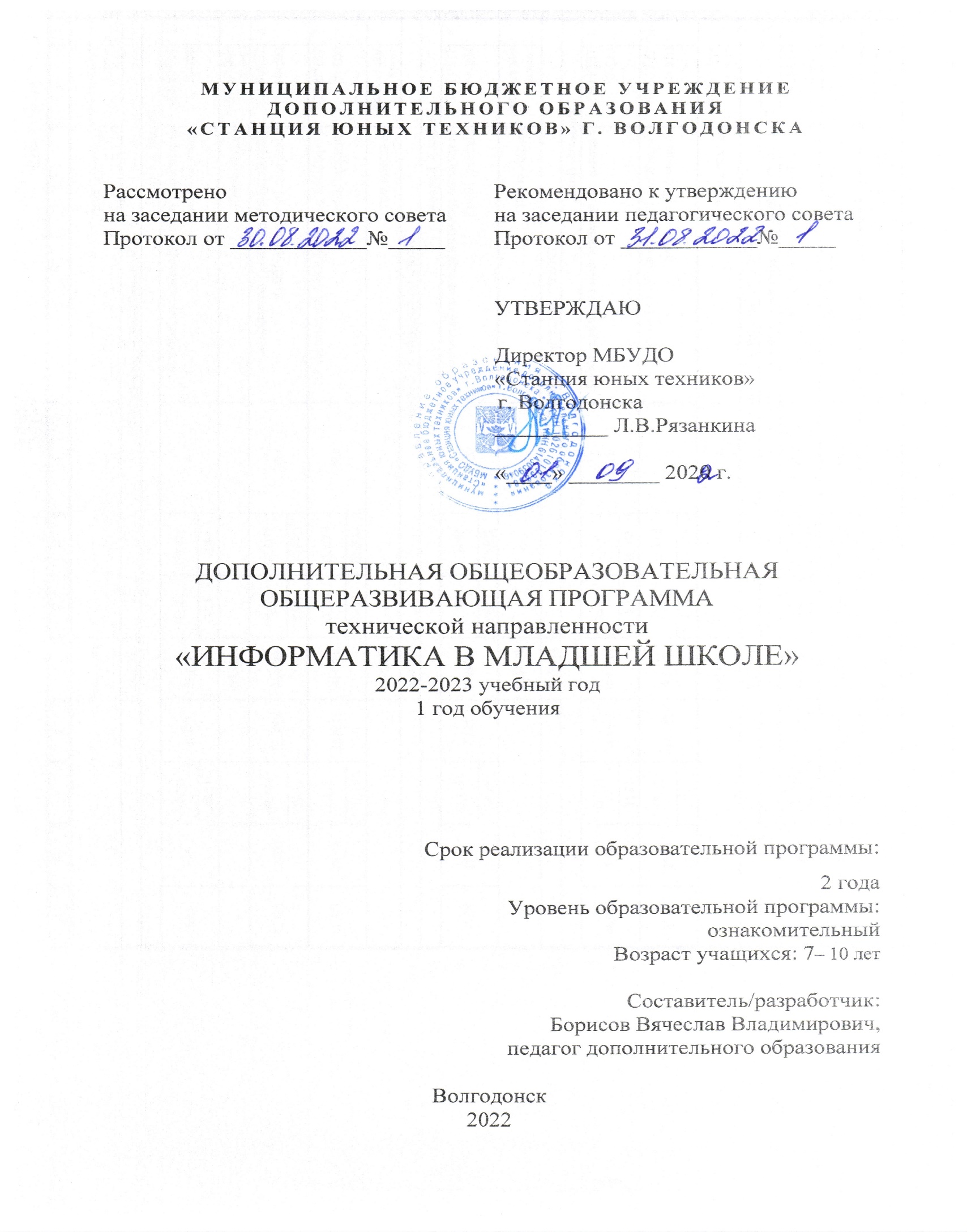 «СТАНЦИЯ ЮНЫХ ТЕХНИКОВ» Г. ВОЛГОДОНСКАДОПОЛНИТЕЛЬНАЯ ОБЩЕОБРАЗОВАТЕЛЬНАЯ
ОБЩЕРАЗВИВАЮЩАЯ ПРОГРАММАтехнической направленности«ИНФОРМАТИКА В МЛАДШЕЙ ШКОЛЕ» 2022-2023 учебный год1 год обученияСрок реализации образовательной программы: 2 годаУровень образовательной программы: ознакомительныйВозраст учащихся: 7– 10 летСоставитель/разработчик:Борисов Вячеслав Владимирович,педагог дополнительного образованияВолгодонск20221. Комплекс основных характеристик:1.1. Пояснительная запискаГлавная задача сегодняшнего обучения – обеспечение необходимых условий для личностного развития, раскрытие способностей каждого учащегося, воспитание патриотичного человека, личности, готовой к жизни в высокотехнологичном, конкурентном мире. В современном обществе важность  информатики можно сопоставить по значению с введением всеобщей грамотности. Знание компьютера и информационных технологий для учащихся является обязательным условием его дальнейшей полноценной жизни и деятельности. Устойчивый рост социального заказа учащихся и их родителей (законных представителей) характеризуется в потребности обучения информатики в рамках дополнительного образования.Программа составлена на основе дополнительной общеобразовательной общеразвивающей программы «первые шаги в информатику» Жуковой И. В.Направление программы: информационные технологии.Вид программы: модифицированная.Уровень программы:ознакомительныйСроки реализации программы: 2  года обученияПродолжительность занятий два раза  в неделю  по 2 часа, всего 144 часа.Форма организации образовательного процесса: фронтальная, индивидуальная, групповая. Виды занятий: занятие-беседа, занятие-игра, занятие-практикум, выставки, экскурсии, творческие отчеты, научные конференции, олимпиады по информатике.Состав группы:  смешанный - постоянный.Количество обучающихся: 12 человекВозраст детей: 7 –10лет.Программа соответствует действующим нормативным актам и государственным программным документам.Нормативно-правовое обоснованиеОснованием для реализации в образовательных организациях дополнительного образования обучающихся являются следующие нормативные правовые акты:1. Статья 67 Конституции Российской Федерации, согласно которой важнейшим приоритетом государственной  политики   Российской Федерации являются дети.2. Федеральный закон «Об образовании в Российской Федерации». 3.  Стратегия  государственной национальной политики	  Российской Федерации на период до 2025 года, утвержденная Указом Президента Российской Федерации от 19 декабря 2012 г. № 1666 «О Стратегии государственной     национальной     политики      Российской      Федерации на период до 2025 года».4. Стратегия  научно-технологического  развития  Российской Федерации,  утвержденная  Указом   Президента   Российской   Федерации от 1 декабря 2016 г. № 642 «О  Стратегии  научно-технологического развития Российской Федерации».5. Указ Президента Российской Федерации от 21 июля 2020 г. № 474 «О  национальных  целях  развития   Российской   Федерации   на   период до 2030 года».6. Государственная программа Российской Федерации «Развитие образования», утвержденная постановлением Правительства Российской Федерации от 26 декабря 2017 г. № 1642 «Об утверждении государственной программы Российской Федерации «Развитие образования».7. Стратегия   государственной   культурной   политики    на    период до 2030 года, утвержденная распоряжением Правительства Российской Федерации от 29 февраля 2016 г. № 326-р.8. Концепция развития дополнительного образования детей до 2030 года, утвержденная распоряжением Правительства Российской Федерации от 31.03.2022 г. № 678-р. 9. Приказ Министерства просвещения Российской Федерации от 9 ноября 2018 г. № 196 «Об утверждении порядка организации и осуществления образовательной деятельности по дополнительным общеобразовательным программам».10. Приказ Министерства просвещения Российской Федерации от 30.09.2020 г. № 533 «О внесении изменений в Порядок организации и осуществления образовательной деятельности по дополнительным общеобразовательным программам, утвержденный приказом Министерства просвещения Российской Федерации от 9.11.2018 г. № 196».11. Приказ Министерства образования и науки Российской Федерации от 23 августа 2017 г. № 816 «Об утверждении порядка применения организациями, осуществляющими образовательную деятельность, электронного обучения, дистанционных образовательных технологий при реализации образовательных программ».12. Региональные проекты «Успех каждого ребенка», «Цифровая образовательная среда», «Современная школа» национального проекта «Образование».13. План работы по реализации Концепции развития дополнительного образования детей до 2030 года, I этап (2022-2024 годы) в Ростовской области, утвержденный 28.07.2022 г. первым заместителем Губернатора Ростовской области И.А. Гуськовым.14. Целевые показатели реализации Концепции развития дополнительного образования детей до 2030 года в Ростовской области, утвержденные 28.07.2022 г. первым заместителем Губернатора Ростовской области И.А. Гуськовым. 15. Методические рекомендации «Обновление содержания, технологий и форматов дополнительного образования детей», утвержденные методсоветом ГБУ РО РМЦДОД (протокол № 2 от 28.05.2021).16. Муниципальная программа города Волгодонска «Развитие образования в городе Волгодонске», утвержденной Постановлением Администрации города Волгодонска от 30.09.2019    № 2443 «Об утверждении, в редакции от 05.08.2022 №1890.17. Устав муниципального бюджетного учреждения дополнительного образования «Станция юных техников» г. ВолгодонскаИзучение информационных технологий в начальной школе является неотъемлемой частью современного общего образования и направлено на формирование у подрастающего поколения нового целостного миропонимания и информационного мировоззрения, понимания компьютера как современного средства обработки информации. Были проанализированы дополнительные образовательные программы по информатике ознакомительного уровня: Рыбаковой И. А. М «Первые шаги в мире информатики», Федотовой Т. А. «В мире информатики», Бобылевой М.А. «Путешествие в компьютерную долину. Перезагрузка» и др.Отличительной особенностью данной программы является то, что она построена для учащихся любого начального уровня развития, включая «нулевой» и реализуется в условиях дополнительного образования.В программе осуществлен тщательный отбор и адаптация материала для формирования предварительных знаний, способствующих восприятию основных теоретических понятий в области информатики с помощью игровых технологий, которые позволяют:•	сделать процесс обучения занимательным, интересным и доступным; •	успешно усвоить предлагаемый материал для повышения  уровня  знаний на соответствующем этапе обучения.Педагогическая целесообразность изучения  программы «Первые шаги в информатику»состоит в том, чтобы сформировать у подрастающего поколения новые компетенции, необходимые в обществе, использующем современные информационные технологии; что  позволит обеспечивать динамическое развитие личности ребенка, его нравственное становление; формировать целостное восприятие мира, людей и самого себя, развивать интеллектуальные и творческие способности ребенка. По окончанию обучения по этой программе ребята создают информационный продукт (тематический рисунок, презентацию, программу на Scratch), который может быть представлен на выставке компьютерных рисунков, олимпиадах, научно-технических конференциях.Общение детей младшего школьного возраста с компьютером начинается с обучающих компьютерных игр, тщательно подобранных с учетом возраста и учебной направленности. Грамотное использование современных информационных технологий позволяет существенно повысить мотивацию детей к обучению, воссоздавая реальные предметы или явления в графике, цвете, движении и звуке, что способствует наиболее широкому раскрытию способностей детей, активизации умственной деятельности.  Использование игровых технологий  с помощью компьютера  имеют  большое  значение   для развития интеллекта, логического мышления, а также  для развития  моторики. Общение  с  ПК  вызывает  у  детей  живой  интерес,  сначала  как   игровая деятельность, а  затем  и  как  учебная.  Этот  интерес  и  лежит  в  основе формирования  таких   важных   структур,   как   познавательная   мотивация, произвольные  память  и  внимание,  и  именно  эти   качества создадут оптимальные психологические условия для успешного развития личности младшего школьника.Каждое занятие комплексное. Оно включает несколько этапов:
Подготовительный: идет погружение ребенка в сюжет занятия, период подготовки к теме занятия через  беседы, конкурсы,  которые помогут ему справиться с поставленной задачей.
Основной: включает в себя овладение способом управления программой для достижения результата и самостоятельную работу ребенка за компьютером с помощью применения на практике игровых технологи.Промежуточный: необходим для снятия зрительного напряжения (проводится гимнастика для глаз), упражнения для снятия мышечного и нервного напряжения (физкультурные минутки,  расслабление под музыку).Заключительный: подводится итог занятия в виде проговаривания основных моментов (что узнали нового, чему научились), самоанализа.Основной формой обучения по данной программе является практическая деятельность учащихся. Приоритетными методами её организации служат практические работы. Все виды практической деятельности в программе направлены на освоение различных технологий работы с информацией и компьютером как инструментом обработки информации. На каждом этапе обучения выбирается такой объект или тема работы для учащихся, который позволяет обеспечивать охват всей совокупности рекомендуемых в программе практических умений и навыков. При этом учитывается посильность выполнения работы для детей соответствующего возраста, общественная и личностная ценность, возможность выполнения заданий при  имеющейся материально-технической базе обучения.Большое внимание обращается на обеспечение безопасности труда учащихся при выполнении различных работ, в том числе по соблюдению правил электробезопасности. В программе предусмотрены беседы по охране труда и ТБ для воспитанников в различных жизненных ситуациях, показывается мультимедийный материал по самым актуальным темам, охране безопасности их жизнедеятельности.Программа предусматривает использование следующих форм работы:фронтальной - подача материала всему коллективу учащихся; индивидуальной - самостоятельная работа учащегося с оказанием помощи педагога при возникновении затруднения, не уменьшая активности участников учебного процесса и содействуя выработки навыков самостоятельной работы. групповой - когда учащимся предоставляется возможность самостоятельно построить свою деятельность на основе принципа взаимозаменяемости, ощутить помощь со стороны друг друга, учесть возможности каждого на конкретном этапе деятельности. Всё это способствует более быстрому и качественному выполнению заданий. Особым приёмом при организации групповой формы работы является ориентирование детей на создание так называемых минигрупп или подгрупп с учётом их возраста и опыта работы.Актуальность настоящей программы заключается в том, что интерес к изучению новых компьютерных технологий (мультимедиа, электронных информационных ресурсов, сетевых технологий)  у подрастающего поколения и у родительской общественности появляется в настоящее время уже в раннем школьном возрасте и поэтому данная программа востребована современным обществом. Выполняя социальный заказ общества, система дополнительного образования  решаетважную проблему - подготовить подрастающее поколение к жизни, творческой и будущей профессиональной деятельности в высокоразвитом информационном обществе.Уже на самых  ранних  этапах  обучения  информатике учащиеся  должны  получать  представление  о  сущности  информационных  процессов,  рассматривать  примеры  передачи,  хранения  и  обработки  информации  в  деятельности  человека, живой  природе  и технике,  учится  классифицировать  информацию, выделять  общее  и  особенное, устанавливать  связи,  сравнивать,  проводить  аналогии, составлять алгоритмы в повседневной жизни. Это  помогает  ребенку  осмысленно  видеть  окружающий  мир,  более  успешно  в  нем  ориентироваться, формирует  основы  научного  мировоззрения.В основу педагогического процесса заложены следующие формы организации учебной деятельности: Комбинированное занятие; Занятие  ознакомления с новым материалом;  Занятие-практикум; Занятие контроля, оценки и коррекции знаний.Основная форма деятельности обучающихся – это самостоятельная, интеллектуальная и практическая деятельность учащихся  в сочетании с фронтальной, групповой, индивидуальной формой работы с детьми.Ознакомительный уровень программы предполагает для учащихся:знакомство с устройствами ПК;приобретение навыков при работе  с клавиатурными тренажерами; текстовыми редакторами;изучение  инструментария и основных  приемов работы в графических редакторах; обучение элементам логики и алгоритмизации с помощью мультимедийных технологий;закрепление  понятия алгоритма, типов алгоритмов, способов записи алгоритмов;знакомство с программированиемпосредством работы с анимационнаямультимедийной средой программирования Scratch;знакомство с основными понятиями информатики  непосредственно в процессе создания  информационного продукта (рисунка, презентации, исследовательской работы);проведение оздоровительных и массовых воспитательных мероприятий в  объединении.Программа направлена на обучение компьютерной грамотности детей младшего школьного возраста в соответствии с их возрастными и индивидуальными особенностями, формирование и развитие творческих способностей учащихся в этой области. Критерием успеха ознакомительногоуровня  в области информационных технологий можно считать  успешное освоение заданий  развитого логического, алгоритмического, системного мышления.Сегодня трудно переоценить значение той роли, которую играет в образовании процесс социальной интеграции лиц с ограниченными возможностями здоровья. Благодаря образованию формируются мировоззрение и цели, развивается способность человека адаптироваться в обществе, что немаловажно для лиц с ограниченными возможностями здоровья. Дополнительная общеобразовательная программа ««Первые шаги в информатику»» предоставляет возможность не только освоить необходимое для жизни знания, умения и навыки, но и превратить жизнь ребенка с ограниченными возможностями в творчество, таким образом, решая их социальные и эмоциональные проблемы. В связи с этим, эта программа актуальна не только для всех категорий детей, но и для детей с ограниченными возможностями, она способствует развитию у детей с ОВЗ мотивации к творчеству, способствует процессам их самоопределения, саморазвития, адаптации к жизни в обществе. Согласно Положению о реализации дополнительных общеобразовательных программ с применением электронного обучения (ЭО) и дистанционных образовательных технологий (ДОТ) в МБУДО "Станция юных техников" г.Волгодонска и в соответствии со ст. 16 Закона РФ от 29.12.2012  №273 "Об образовании в Российской Федерации  (с изм. и доп., вступ. в силу с 01.09.2020) данная программа может осваиваться учащимися объединения в дистанционном режиме работы. (при необходимости). На занятиях с использованием ЭО и ДОТ применяются следующие организационные формы учебной деятельности: дистанционное обучение в интернете,  дистанционные конкурсы и викторины, e-mаil, видеоконференции, тестирование on-line,  skype - общение, облачные сервисы, консультации on-line, образовательные онлайн-платформы, цифровые образовательные ресурсы, самостоятельная работа. Для обратной связи с учащимися используются следующие мессенджеры:Viber, WhatsApp, платформа для общения Zoom и социальные сети.При реализации дополнительной общеобразовательной программы «Первые шаги в информатику» в рамках социального партнерства запланировано посещение предприятий города с целью  практического применения знаний, навыков, умений, получаемых на занятиях:  Информационный центр РоАЭс, ООО «ДонАвтоматика».Цель программы:создание условий для формирования и развития творческих способностей детей младшего школьного возраста в области информационных технологий, в условия дополнительного образования;обеспечение прав ребенка на развитие, личностное самоопределение и самореализацию;обеспечение адаптации к жизни в обществе, профессиональной ориентации, а также выявление и поддержка детей, проявивших выдающиеся способности.Основные задачи Повышение уровня и качества содержания образовательного процесса с помощью внедрения в учебный процесс оптимальных форм, методов и технологий обученияс  учетом  возраста обучающихся, их интересов и  потребностей.Воспитательные:Обеспечение духовно-нравственного, гражданско-патриотического и  трудового воспитания учащихся;Воспитание творческой, активной, свободно мыслящей личности, проявляющей интерес к творчеству;Воспитание сознательного и уважительного отношения к труду других людей, понимание значимости своего труда.Развивающие:Воспитание мотивации личности к познанию, творчеству.Создание и обеспечение необходимых условий для личностного развития,  профессионального самоопределения и творческого труда воспитанников для успешной социализации в обществе и активной адаптации на рынке труда.Образовательные:Развитие базовых пользовательских навыков работы на компьютере и освоение средств информационных технологий.Формирование  навыков и умений безопасного и целесообразного поведения при работе с компьютерными программами и в Интернете, умения соблюдать нормы информационной этики и права.Развитие алгоритмического мышления, необходимого для профессиональной деятельности в современном обществе; развитие умений составлять и записывать алгоритм для конкретного исполнителя; формирование знаний об алгоритмических конструкциях, логических значениях и операциях; знакомство с основными алгоритмическими структурами – линейной, условной и циклической;Изучение объектно-ориентированного и событийного программирования;Участие в мероприятиях различного уровня;Формирующие:Формирование установки на позитивную социальную деятельность в обществе.Формирование культуры здорового и безопасного образа жизни, укрепление здоровья, а также на организацию их свободного времени.Выявление, развитие и поддержка талантливых детей, а также воспитанников, проявивших выдающиеся способности;Методы и методические приемы.Применяются следующие методы обучения, в основе которых лежат способы организации занятия: репродуктивный метод обучения («делай, как я»);словесные методы обучения, при котором детям для усвоения материала передается готовая информация (устное изложение, беседа, объяснение, анализ);наглядные методы обучения (наблюдение, эксперимент, самостоятельная работа, упражнение, направленные на развитие самостоятельности, активности, сознательности, инициативности детей (показ видеоматериалов, иллюстраций; показ педагогом приемов исполнения; показ по образцу и т.д.);практическиеметодыобучения,«учение через деятельность», большое внимание уделяется практическим занятиям (тренировочные упражнения; практикумы),частично-поисковые, исследовательские методы (работа учащихся с литературой, в процессе которой у детей формируются навыки самостоятельной работы, использования собственного опыта).Методыпроблемного обучения, основанные на выдвижении проблемы и на самостоятельном движении учащихся к знаниямметоды развивающего обучения – ребенок нуждается не только в обучении, в усвоении им ЗУН, но и в развитии его способностей и индивидуальных особенностей.Используются следующие формы проведения занятий:Занятие – беседа.  Ведется  диалог между педагогом и учащимся, что позволяет воспитанникам быть полноценными участниками занятия.Занятие – игра. Обучающиеся в игровой форме работают с исполнителем, задают ему команды, которые он должен выполнить и достичь поставленной цели (используются различные игры: на развитие внимания и закрепления терминологии, игры-тренинги, игры-конкурсы, сюжетные игры на закрепление пройденного материала, интеллектуально-познавательные игры, интеллектуально-творческие игры).Занятие–практикум – это общее задание для всех учащихся группы, выполняемое на компьютере.Занятие – исследование.Индивидуальные практические работы - мини-проекты.Заключительное занятие, завершающее тему – защита проекта (графической работы, тематической открытки). Проводится для самих детей, педагогов, родителей.  	Выделяются следующие форм организации обучения: •по дидактической цели — вводное занятие,  знаний, практическое занятие, занятие по систематизации и обобщению знаний, по контролю знаний, умений и навыков, комбинированные формы занятий; •по особенностям коммуникативного взаимодействия педагога и детей — лекция (мини лекция,  практикум, экскурсия, олимпиада, конференция, мастерская, конкурс, фестиваль,  занятие – игра, защита проектов, игра – путешествие, «мозговой штурм», открытое занятие и т.д.. Обязательный конечный результатИспользовать приобретенные знания и умения в практической деятельности и повседневной жизни для: решения несложных учебных и практических задач с применением возможностей компьютера;изменения и создания информационных объектов на компьютере (текста, поздравительной открытки, компьютерного рисунка на конкурс).Виды контроля Начальный (или входной контроль) проводится с целью определения уровня развития детей, определяется с помощью метода опроса  и наблюдения; тестирующих программ.Текущий контроль (тематический) по завершении крупного блока (темы) с целью определения степени усвоения обучающимися учебного материала, осуществляется с помощью практических работ (компьютерного практикума),в форме   теста по опросному листу или компьютерного тестирования;Промежуточный контроль – с целью определения результатов обучения после прохождения половины учебного материала с целью корректирования методов, приемов и форм обучения;Итоговый контроль – с целью определения изменения уровня развития детей, их творческих способностей,  осуществляется по завершении учебного материала за год  в форме творческой работы.Формы подведения итогов Документальные формы подведения итогов реализации общеобразовательной программы отражают достижения каждого обучающегося. Они необходимы для подтверждения достоверности полученных результатов освоения программы. К ним относятся: педагогические наблюдения, результаты  участия в научных конференциях, портфолио обучающихся, входные, промежуточные и итоговые диагностики, в которых отражаются достижения каждого учащегося.Способы определения результативности.С целью диагностики успешности освоения программы, достижений обучающихся и коррекции образовательного процесса применяются следующие методы:- педагогическое наблюдение за обучающимися при выполнении заданий, в ходе работы над проектом, исследованием;- педагогический анализ выполнения творческих работ, результатов тестирования, анкетирования, участия в тематических конкурсах, конференциях.- педагогический мониторинг (диагностика развития личностных качеств обучающихся, диагностика освоения ЗУНов).1. 2. Учебный план первого года обучения1.3. Содержание программы первого года обученияТема 1.1. Вводное занятие. Теория: Ознакомление  с  правилами  по  технике  безопасности  работы  на компьютере, подготовка его к работе. Практика: программа «Мир информатики» 1 год обучения, презентация  по технике безопасности.Тема 1 2. Теория: Роль ПК в современной жизниПрактика:  программа «Мир информатики» 1 год обучения  Клавиатурный тест, упражнение №1.Тема 1.3. Теория:Понятие информации. Виды информации. Способы представления и передачи информации. Практика:  Бененсон Е.П., Паутова А.Г. «Информатика  ИКТ.  В лес за информацией»; программа «Мир информатики» 1 год обученияТема 1.4. Теория: Информационные каналы человека. Источники информацииПрактика:Работа с электронной тетрадью Матвеевой Н.В., Антонова А.М., Плаксина М.А.Тема 1.5. Теория: Приемники информации.Практика:Работа с электронной тетрадью Матвеевой Н.ВТема 1.6. Теория: Носители информацииПрактика: Работа с электронной тетрадью Матвеевой Н.ВТема 1.7. Теория: Информатика как наука: предмет и понятия.Исторические предпосылки создания информатики, как науки. Информатика, как единство науки и технологииСвязь информатики с другими науками.Просмотр презентации «Сказка о том, откуда возникла наука информатика».Практика: работа в электронном пособии «Мир информатики- 1», Как в древности передавали информацию. Способы получения и передачи информацииТема 1.8. Теория: Знакомство с основными устройствами  ЭВМ: системный блок, устройства ввода-вывода  информации: клавиатура,  монитор, мышь. Включение и выключение компьютера. Практика: работа с программами «Мир информатики», «Покупка компьютера «Малыш» задание №1.Правильное включение и выключение компьютера. Работа с программами-	«Мир информатики-1». Компьютер и его основные устройства;-  Дидактическая игра «Собери компьютер». «Задание.ехе».Тема 1.9. Теория: Назначение основных устройств ЭВМ. Практика:  «Сборка компьютера «Малыш», задание №2, программа Фантазия  2 кл. (Демонстрация)Тема 1.10. Теория: Манипулятор мышь. Объяснение принципа работы. Практика: Отработка навыков работы с мышью в программе «Мир информатики» 1 год обучения, работа с программой GСompris. «Информатика. Матвеева. Тренажер мыши». Программы из единой коллекции ЦОР. «Подъемный  кран», «Ныряльщик». Тема 1.11. Теория: Знакомство с клавиатурой. Работа с клавиатурными тренажерами. Практика: работа в программе «Мир информатики» 1 год обучения  Клавиатурный тест, упражнение №2-8.Тема 1.12. Теория: Понятие «курсора»,  управление  курсором с  помощью мыши, клавиатуры.Практика: Работа в программе «Фантазия». 2 кл. Упражнение «Лабиринт». Работа с программой «Веселые моторы». Задание «Такси». Упражнение «Гонки». Задание «Паровоз». Упражнение. «Конструктор». Работа с программой GСompris. Упражнение «Подъемный кран».Тема 2.1.Теория: Логика и русский язык. Практика: Компьютерные развивающие игры на  развитие навыков чтения.Практика: Работа над творческим проектом «Мое имя» (Бейдж).«Фантазия», 2кл.Тема 2.2. Теория: Информатика и математика. Цифры и числа. Формирование математических    представлений. Практика:  знакомство с математическими компьютерными играми. «Фантазия», 2кл.: счет, папка «Логика», электронное пособие Марко Поло «Информатика для начальной школы, 1 класс». Развивающая игра «Соседи числа». Работа с программой «Веселые моторы». Упражнение «Пилот вертолета».Тема 2.3. Теория: Количество. Установление соответствия между цифрой и количеством предметов. Практика: развивающая игра «Раскраска по цифрам». Работа с программой «Веселые моторы2».Задание «Баржа». Упражнение «Порт». Программа «Калькулятор». Математическая развивающая игра «Теремок. Работа с программой «Веселые моторы 2». Задание «Батискаф». Упражнение «Подводная рыбалка», «Жемчужины» Тема 2.4. Теория: Понятие «равно», «не равно».Практика: электронное пособие Марко Поло «Информатика для начальной школы, 1 класс». Развивающая игра «Посчитай», «Посчитай1»Тема 2.5.Теория: Формирование понятия «часть-целое». Практика: электронное пособие Марко Поло «Информатика для начальной школы, 1 класс». Собери картинку. Конструирование в программе «Мир информатики» «Кирилл и Мефодий». Развивающие игры «Гуси-лебеди», «Коза-дереза». Промежуточная диагностика «Собери пазл на время"Тема 2.6.Теория: Возрастание, убывание. «Больше», «меньше». Практика: «Больше. Меньше. Колобок».Тема 2.7. Теория: Понятие «истина» и «ложь».Практика: Практика в программе «Информатика» Марко Поло. ИграIII. Работа в программе «Мир информатики». Задание «Суждение  истинное и ложное». Упражнение 1.Тема 2.8. Теория: Ориентировка в пространстве.Умение определять пространственное положение объектов. Понятие «вверх», «вниз», «вправо», «влево. Практика: Работа с программой «Информатика 1 класс»  Марко Поло. Работа с программой «Веселые моторы». Упражнение «Подводная лодка». «Сбор урожая».Тема 2.9. Теория: Понятие команды. Исполнитель. Система команд исполнителя.Практика: программа «Мир информатики» 1 год обучения. Исполнитель. Упражнение 1-3. Бененсон Е.П., Паутова А.Г. Прогулки Энтика.Тема 2.10. Теория: Понятие алгоритма. Последовательные действия.Практика: пособие Марко Поло «Информатика для начальной школы, 1 класс».Тема 2.11. Теория: Порядок действий.Практика: электронное пособие Марко Поло «Информатика для начальной школы, 1 класс».Тема 2.12. Теория: КонструированиеПрактика: программа «Мир информатики» Тема 2.13. Теория: Предметы и их свойства. Название. Цвет. Форма.  Размер. Состав. Описание предметов.  Практика: электронное пособие Марко Поло «Информатика для начальной школы, 1 класс».Тема 2.14. Теория: Сравнение предметовПрактика: электронное пособие Марко Поло «Информатика для начальной школы, 1 класс».Тема 2.15. Теория: Действия с предметамиПрактика: электронное пособие Марко Поло «Информатика для начальной школы, 1 класс».Тема 3.1. Теория: Рабочий стол. Внешний вид рабочего стола. Основные элементы рабочего стола: Мой компьютер, Корзина, кнопка Пуск, Часы, Календарь.Практика: загрузка программ из Главного меню. Создание ярлыков.Тема 3.2. Теория: Понятие окна. Состав окна. Кнопки управления окном.Практика: самостоятельное включение детских игр и корректный выход. Выход из игры с использованием клавиши Esc.Тема 3.3. Теория: Понятие файла. Имя файла.Практика: Вызов программы «Блокнот». Создание файлов в программе Блокнот.Тема 3.4. Теория: технология обработки текстовой информации. Понятие текстового редактора. Главное меню. Понятие символа, абзаца. Редактирование текста. Форматирование текста. Изменение размера шрифта и его начертания.Практика: Сохранение файла на компьютере. Открытие сохраненного файла.Ввод текста по карточкам.Тема 3.5. Теория: Графический редактор TuxPaint. Запуск.  Панель инструментов. Панель Меню. Инструмент «Штамп». Инструмент «Магия». Инструмент «Формы». Инструмент «Линии». Сохранение файлов и их открытие. Изменение масштаба изображения. Работа с палитрой.  Практика: Создание творческих работ к текущим праздникам.Теория: Графический редактор Paint. Отличия от графического редактора TuxPaint. Запуск. Панель Меню. Рабочее поле. Палитра. Панель инструментов. Кисть, Карандаш, Эллипс, Заливка, Ластик, Распылитель, Прямая линия. Выделение. Копирование фрагментов. Отражение, поворот рисунка. Практика: отработка навыков масштабирования  фигур, использования  эллипса, карандаша, ластика, пипетки. Заливка цветом. Рисование  графических примитивов, используя приемы копирования. Рисование радуги.мячей, цветов, воздушных шаров, животных с помощью фигур, заливка, копирование.Подготовка творческой работы. Тема 3.6. Теория. Знакомство  со средой программирования «Scratch». Основные понятия Scratch. Понятие спрайта и скрипта. Создание и редактирование спрайтов и фонов для сцены.Практика. Проект «Морской пейзаж».Интерфейс и главное меню Scratch.Графический редактор Scratch. Практика. Проект «Утро». Изменение фона сцены. Изменение костюма Спрайта из встроенной  Библиотеки. Практика. Проект «Аквариум». Управление спрайтами: команды идти, повернуться, если край оттолкнуться. Практика. Проект «Сказочный лес».Практика. Создание мультфильма, согласно сценария, запись фильма на диск.Выходная диагностикаТема 3.7. Беседа по ИНТЕРНЕТ безопасности. Заключительное занятие. Подведение итогов года. Награждение победителей конкурса рисунков. Выставка-презентация рисунков.Учебно-тематический план 2 года обучения)(Ознакомительный уровень)Содержание учебно-тематического плана 2 года обученияРаздел 1 «Аппаратная часть компьютера»Тема 1.1: Вводное занятие. Техника безопасности.Цель: повторить правила поведения в компьютерном классе. Вспомнить работу в изученных программах.Теоретическая часть: повторить правила поведения в компьютерном классе. Вспомнить работу в изученных программах.Практическая часть: Работа в программах Paint и Wordpad.Тема 1.2: Комплектация компьютера.Цель: рассказать учащимся о комплектации компьютера.Теоретическая часть: рассказать учащимся о комплектации компьютера.Практическая часть: Сбор компьютера в программе «Мир информатики».Тема 1.3Тема: Память компьютера.Цель: рассказать о видах памяти компьютера, работе и их свойствах.Теоретическая часть: рассказать о видах памяти компьютера, работе и их свойствах. Винчестер, оперативная память, Гибкий диск.Практическая часть: Игра «Найди память» в «Мир информатики».Тема 1.4Тема: Устройства ввода/вывода информации.Цель: рассказать о устройства и их подразделение на ввод и вывод информации.Теоретическая часть: рассказать о устройства и их подразделение на ввод и вывод информации.Практическая часть: Перенос объектов в категории ввод и вывод информации в «Мир информатики».Тема 1.5: Взаимодействие устройств компьютера.Цель: ознакомить учащихся о работе взаимодействия устройств компьютера.Теоретическая часть: рассказать учащимся о работе взаимодействия устройств компьютера.Практическая часть: Подключение устройств компьютера к материнской плате в «Мир информатики».Раздел 2 «Роль информации в деятельности человека»Тема 2.1: Представление информации.Цель: рассказать о видах информации и их получения.Теоретическая часть: рассказать о видах информации и их получения.Практическая часть: Соединить виды информации с органом чувств в «Мир информатики». Решение задач с представлением информации.Тема 2.2: Информационная деятельность человека.Цель: рассказать о передачи информации органами чувств.Теоретическая часть: рассказать о передачи информации органами чувств.Практическая часть: Решение задач передачи информации человеком.Раздел 3 «Программное обеспечение»Тема 3.1: о программах для компьютера.Цель: рассказать о программах и форматах файлов.Теоретическая часть: рассказать о программах и форматах файлов.Практическая часть: Открытие разными программами один и тот же файл. Назначение программ по умолчанию для определенных форматов.Раздел 4 «Углубленное изучение системной среды Windows»Тема 4.1: Настройка рабочего столаЦель: Углубленное изучение настройки рабочего стола.Теоретическая часть: рассказать о настройке размеров значков, иконок папок и файлах, настройках запуска и специальных папках.Практическая часть: применить настройки размеров значков, иконок папок и файлах. Использовать разные параметры запуска.Тема 4.2: Работа с параметрами файлов и папокЦель: рассказать о параметрах папок и файлов: путь, размер, атрибуты, вид показа. Теоретическая часть: рассказать о параметрах папок и файлов: путь, размер, атрибуты, вид показа. Показать действия клавиш Shift и Ctrl при выделении.Практическая часть: Просмотр размера разных файлов и папок. Копирование пути папок. Просмотр содержимого разным видом. Выделение элементов по определенному алгоритму. Тема 4.3: Антивирусные программыЦель: ознакомить учащихся с назначением и историей антивирусных программ.Теоретическая часть: рассказать учащимся историю и виды антивирусных программ. Рассказать о видах вирусов и способах внедрения.Практическая часть: показать оболочку антивирусной программы.Тема 4.4: Архивация файловЦель: познакомить учащихся с архиваторами и их применением.Теоретическая часть: рассказать о действии и истории архиваторов. Показать пример архивации двоичного кода.Практическая часть: Архивация двоичного кода. Архивация файлов и просмотр параметров до и после архивации.Тема 4.5: Меню ПускЦель: ознакомить с параметрами меню пуск ОС Windows.Теоретическая часть: ознакомить с параметрами меню пуск ОС Windows.Практическая часть: Изменение количества эмблем быстрого запуска, изменение стиля меню, поворот меню, скрытие и показ мини значков, закрепление значков.Тема 4.6: Поиск. Виды поиска.Цель: ознакомить с видами и параметрами поиска.Теоретическая часть: рассказать о параметрах поиска, поисковых окнах и гаджетах.Практическая часть: Поиск файлов разными способами и параметрами в ОС.Тема 4.7Тема: Виды просмотра.Цель: ознакомить детальной настройки видов просмотра папок и файлов.Теоретическая часть: рассказать о детальной настройки видов просмотра папок и файлов.Практическая часть: настройка видов просмотра для мультимедийных файлов и папок, документов, библиотек, программ, ярлыков.Раздел 5 «Текстовый редактор Word»Тема 5.1: Основные Панели в MS Word.Цель: ознакомить учащихся с программой MS Word, ее панелями и возможностями.Теоретическая часть: рассказать учащимся о программе MS Word, ее панели и возможности.Практическая часть: Набор текста в программе MS Word.Тема 5.2: Текст и его свойства. Шрифт, размер, Атрибуты: Жирный, Курсив, подчеркнутый.Цель: научить учащихся способам форматирования текста и показать примеры применения.Теоретическая часть: рассказать учащимся о способах форматирования текста и показать примеры применения.Практическая часть: Набор и форматирование текста по образцу. Форматирование отдельных слов и букв.Тема 5.4Тема: Работа с таблицами. Свойства. Цель: научить учащихся создавать таблицы.Теоретическая часть: рассказать о параметрах таблицы, способах создания и форматирования текста в ней.Практическая часть: Создание таблицы успеваемости ученика по оценкам.Тема 5.5: Вид и структура документа. Линейка и сетка.Цель: рассказать, что такое структура документа. Научить использовать линейку и сетку для форматирования документа.Теоретическая часть: рассказать, что такое структура документа. Рассказать о способах и применению инструментов линейка и сетка.Практическая часть: Работа с таблицами.Тема 5.6: Работа с фигурами. Цель: научить создавать и форматировать фигуры в MS Word.Теоретическая часть: рассказать о способах создания, форматирования, стилизации и эффектах фигур.Практическая часть: Создание фигур с разными эффектами. Создание человека из блоков в программе MS Word.Тема 5.7: Работа с изображениями в Word.Цель: научить вставлять и форматировать изображения в MS Word.Теоретическая часть: рассказать о способах вставки, создание эффектов и форматирования изображений.Практическая часть: Создание фотоальбома на листе Word.Тема 5.8Тема: Объекты WordArtЦель: научить создавать и применять объекты WordArt.Теоретическая часть: рассказать о объектах WordArt и его стилях.Практическая часть: Создание объявления средствами WordArt.Тема 5.9Тема: Разметка страницыЦель: ознакомить с понятиями разметки страницы, ее свойств и шаблонах.Теоретическая часть: рассказать о понятии разметки страницы, ее свойств и шаблонах.Практическая часть: Создание разных шаблонов разметки страницы.Тема 5.10: Работа с колонтитуламиЦель: научить способам создания, форматирования и применения колонтитулов.Теоретическая часть: рассказать о способах создания, форматирования и применения колонтитулов.Практическая часть: Создание колонтитулов: номер страницы, подпись, дата-время.Тема 5.11Тема: Колонки. Цель: научить способам создания и применения колонок.Теоретическая часть: рассказать о создании, применении, форматировании и использовании колонок.Практическая часть: Создание стихотворения в несколько колонок.Тема 5.12: Фон и рамки. Цель: научить создавать оформление при помощи фонов и рамок в MS Word.Теоретическая часть: рассказать о способах создания, форматирования и изменения параметров вона и рамки.Практическая часть: Создание грамоты. Применение способов форматирования листа для создания открывающейся открытки.Тема 5.13: Специальные символы и формулы.Цель: научить использовать специальные символы.Теоретическая часть: рассказать о специальных символах, методе вставки и их применению.Практическая часть: Набор предложения из задачника по геометрии с формулами и специальными символами.Тема 5.14: Закладки и гиперссылкиЦель: научить использовать закладки и гиперссылки.Теоретическая часть: рассказать о области применения закладок и гиперссылок в MS Word.Практическая часть: Создание гиперссылок на другие документы и сайты.Раздел 6 «Компьютерные презентации»Тема 6.1: Знакомство с PowerPoint. Основные панели.Цель: ознакомить учащихся с назначением и панелями PowerPoint.Теоретическая часть: рассказать учащимся о назначении и панелях PowerPoint.Практическая часть: Показ видов презентаций.Тема 6.2: Слайды.Цель: научить создавать, дублировать, и редактировать слайды.Теоретическая часть: рассказать, как создавать, дублировать, и редактировать слайды.Практическая часть: Создание нескольких слайдов с тактом.	Тема 6.3: Размещение объектов на слайде.Цель: научить создавать собственные разметки слайдов.Теоретическая часть: рассказать о методах редактирования разметки слайдов.Практическая часть: Создание собственных разметок слайдов.Тема 6.4: Дизайн и заготовки.Цель: научить применять стилистические заготовки для создания дизайна презентации.Теоретическая часть: рассказать о видах заготовок и их применения для создания презентаций разных научных областей.Практическая часть: Создание мини презентаций: научная, праздничная, спортивная.Тема 6.5: ГиперссылкиЦель: научить использовать Гиперссылки.Теоретическая часть: рассказать о способах форматирования гиперссылок. Рассказать об отличии гиперссылок в Word.Практическая часть:Тема 6.6: Переходы и анимация.Цель: научить применять анимацию переходов слайдов.Теоретическая часть: рассказать о параметрах и видах анимации переходов.Практическая часть: Создание анимации переходов слайдов в презентации. Применение анимации на объектах презентации.Тема 6.7: ТриггерыЦель: научить использовать триггеры.Теоретическая часть: рассказать о области применения триггеров в презентации.Практическая часть: Создание анимации при помощи триггеров.Тема 6.8: Создание анимационной игры.Цель: Закрепление применения инструментов.Теоретическая часть: Закрепление применения инструментов.Практическая часть: Созданий анимационного слайда-композиции лес.Тема 6.9: Создание игр-крестов при помощи триггеров.Цель: Закрепление применения инструментов.Теоретическая часть: Закрепление применения инструментов.Практическая часть: Создание квест-игры «поймай муху»Тема 6.10: Меню.Цель: научить создавать меню разделов и подразделов.Теоретическая часть: рассказать о методе создания меню.Практическая часть: Создание меню презентации.Тема 6.11: Вставка OLE объектов.Цель: научить способам вставки OLE объектов.Теоретическая часть: рассказать о OLE объектах и вставки их в презентацию.Практическая часть: Создание презентации с OLE объектами.Тема 6.12: Вставка объектов видео, звука и gif-анимацииЦель: научить использовать объектов видео, звука и gif-анимации.Теоретическая часть: рассказать о методах вставки и форматирования объектов видео, звука и gif-анимации.Практическая часть: Создание презентации с объектами видео, звука и gif-анимации.Тема 6.13: Счетчики. Цель: научить использовать счетчики в презентации.Теоретическая часть: рассказать о методах создания и области применения счетчиков в презентации.Практическая часть: Создание презентации- игры на ловкость со счетчиком времени.Раздел 7 «Создание публикаций, бюллетеней, буклетов»Тема 7.1: Выбор вида публикаций Microsoft Office Publisher.Цель: научить использовать MS Publisher для создания публикаций.Теоретическая часть: рассказать о видах и методах использования MS Publisher для создания публикаций.Практическая часть: Создание буклета.Тема 7.2: Создание документов с использованием мастеров и шаблонов.Цель: научить использовать MS Publisher для создания публикаций.Теоретическая часть: рассказать о методах и областях использования мастеров и шаблоновПрактическая часть: Создание отрывного объявления по шаблону.Тема 7.3: Создание брошюр и бюллетеней.Цель: научить использовать MS Publisher для создания публикаций.Теоретическая часть: рассказать о стилях и шаблонах создания брошюр и бюллетеней.Практическая часть: Создание брошюр и бюллетенейРаздел 8 «Дополнительно»Тема 8.1: Творческие проектыТеоретическая часть: рассказать о основных этапах над творческим проектом.Практическая часть: Создание творческого проекта.Тема 8.2: Контроль знанийПрактическая часть: Проверка знаний.Тема 8.3: Заключительное занятие. Творческий отчет.Теоретическая часть: Отчет об учебном годе.Практическая часть: Показ и защита творческих работ.На каждом занятии выделяется 10 минут на набор текста в клавиатурных тренажерах Rapid Typing, Stamina, Baby type.На каждом занятии выделяется 10 минут на физкульт. разминку.1.4. Планируемые результатыОжидаемые результаты обучения учащихся I года занятий ознакомительного  уровня:Обучающие должны знатьисторию развития вычислительной техники;основы алгоритмизации;основы создания и сохранения  информационных объектов: компьютерных рисунков, текстов.Обучающие должны уметь:Описывать и определять предмет по его признакам, составу, действиям;определять местонахождение объектов на координатной оси;создавать симметричные фигуры и оси симметрии;составлять и выполнять простейшие алгоритмы;объединять предметы в множества, давать им названия, сравнивать множества по количеству элементов и по составу, определять принадлежность элемента множеству;создавать простейшие графические изображения в редакторах MSPaint, TUXPAINT;выполнять задания по созданию текстов в программе WinWord;выбирать темы для исследовательских работ, анализировать существующий материал по тематике работы, уметь находить самостоятельные способы решения проблем, использовать приобретенные знания и умения в учебной деятельности и для решения задач в повседневной жизни.2. Организационно-педагогические условия2.1. Календарный учебный график 1 года обучения2.1. Календарный учебный график 2 года обученияЛист корректировки дополнительной общеобразовательной общеразвивающей программы (календарного учебного графика) 2021-2022 учебный годПедагог дополнительного образования Жукова Ирина ВалентиновнаНазвание ДООП: дополнительная общеобразовательная общеразвивающая программа «Первые шаги в информатику»№ группы (по расписанию)________________														ПДО _____________ (________________)2.2. Методический блокПродуктивность занятий по программе во многом зависит от качества их подготовки. Перед каждым занятием необходимо продумать план его проведения, просмотреть необходимую литературу, отметить новые термины и понятия, которые следует разъяснить обучающимся, наметить содержание беседы или рассказа, подготовить наглядные пособия, также подобрать соответствующий дидактический материал, учитывая возрастные особенности обучающихся.Особое внимание следует уделять вопросам техники безопасности, проводить все необходимые инструктажи. За 5 мин до конца занятие необходимо прекратить и подвести итоги, провести рефлексию.На занятиях необходимо использовать  видеоматериалы, а также обучающие видеоролики После просмотра с детьми проходит обсуждение материала.Уделяется особое внимание компьютерным терминам, понятиям. При изучении темы программы «Введение в программу. Правила техники безопасности».  Используются наглядные плакаты «Правила поведения в компьютерном классе», видеоматериалы, презентации на темы техники безопасности и правил поведения с персональным компьютером. После просмотра происходит обсуждение материала, вопросов, которые возникли у детей.Уделяется особое внимание компьютерным терминам, чтобы ребенок лучше запомнил новые понятия.Чтобы ребёнок мог усвоить материал в том темпе, в котором ему это будет удобно, используются учебные ролики с проигрывателем, который позволяет приостановить изучение или начать его с любого нужного момента. Педагогический процесс в объединении информатики строится так, чтобы выявить и развить индивидуальные творческие способности обучающихся. Я стараюсь оберегать детское творчество от штампа пустого подражательства, слепого копирования, всемерно поддерживаю у детей самые слабые попытки творчества,  предъявляю требовательность к результатам творчества ребенка, учу их добиваться исполнения лучших образцов.  В своей работе я разумно дозирую занятость, не забывая, что работа за компьютером  -большая психологическая нагрузка, у себя на занятиях я применяю проведение физкультпауз и  физкультминуток.  Большое внимание обращается на обеспечение безопасности труда обучающихся при выполнении различных работ, в том числе по соблюдению правил электробезопасности.
Педагог, приступая к работе по данной программе, должен обратить внимание на следующие моменты:никогда не выполнять работу «за ребенка»; Во время занятия педагог оказывает индивидуальную помощь при выполнении заданий, следит за состоянием детей при работе за компьютером, за правильной посадкой.Примерный план занятияСтруктура компьютерного занятия: по своей структуре – занятие комбинированное, на нём предусматривается смена методов обучения и деятельности воспитанников. В комбинированном занятии информатики можно выделить основные этапы.1.Организационный момент. Приветствие. 2. Работа без компьютера: активизация мышления и актуализация ранее изученного (разминка, повторение ранее изученного материала).3. Объяснение нового материала:− объявление темы занятия;− знакомство с новым материалом;−использование игр и выполнение заданий в соответствии с содержанием занятия;− техника безопасности при работе за компьютером;− объяснение педагогом компьютерного задания.4. Работа за компьютером:− выполнение задания: 10–15 минут;- физкультминутка;− закрепление полученных знаний.3. Подведение итогов работы (рефлексия).Очень важно, чтобы каждый ученик имел доступ к компьютеру и пытался выполнять практические работы по описанию самостоятельно, без посторонней помощи педагога или товарищей.Чтобы выполнение заданий компьютерного практикума шло успешно, учащихся следует подготовить, подробно объяснив, что каждое задание выполняется в заданной последовательности и в строгом соответствии с описанием, поэтому нужно очень внимательно читать каждое указание (каждый пункт), выполнять его, и только после этого переходить к следующему указанию (пункту). Нужно чтобы учащийся очень четко осознавал, что он делает и какая именно операция у него не получается. Очень важно, чтобы педагог не подсказывал готовые решения, а, выявив истинную причину возникшего у учащегося затруднения, направлял его к правильному решению. Педагог должен стремиться уйти от привычной роли «оракула» или «источника знаний» и выполнять роль координатора, управляющего учебным процессам.УСЛОВИЯ РЕАЛИЗАЦИИ ПРОГРАММЫПеречень средств ИКТ, используемых для реализации настоящей программы:Аппаратные средства:мультимедийные ПК на каждого обучаемого;локальная сеть;принтер;интерактивная доска;проектор.Большие возможности для учебно-воспитательной работы заложены в принципе совместной деятельности педагога и учащегося. Занятия необходимо строить так, чтобы учащиеся сами находили нужное решение, опираясь на свой опыт, полученные знания и умения.Для повышения интереса обучающихся к занятиям и более успешного решения образовательных, воспитательных и оздоровительных задач на уроках рекомендуется применять разнообразные формы и методы их проведения.Словесные методы создают у учащихся предварительные представления об изучаемом объекте. Для этой цели педагог использует: объяснение, рассказ, замечание, команды, указания, инструкции.Наглядные методы применяются главным образом в виде показа упражнения, наглядных пособий, видеофильмов. Эти методы помогают создать у обучающихся конкретные представления об изучаемых действиях.Практические методы позволяют освоить практические навыки и умения.Таким образом, для реализации  даннойпрограммытребуется наличие  технических средств обучения: диски с учебными материалами DVD, CD;методического обеспечения программы: перечень книгопечатной продукции, электронных пособий, рекомендуемых учебных изданий, Интернет-ресурсов, дополнительнойлитературы.Программные  средства объединенияОперационная система.Файловый менеджер (в составе операционной системы или др.). Антивирусная программа. Программа-архиватор. Интегрированное офисное приложение, включающее текстовый редактор, растровый и векторный графические редакторы, программу разработки презентаций и электронные таблицы.Мультимедиа-проигрыватель (входит в состав операционных систем или др.).Программа Scratch.Браузер (входит в состав операционных систем или др.). Комплекты презентационных слайдов по изучаемым темам.Кабинет информатики, в котором проводятся занятия объединения, соответствует требованиям материального и программного обеспечения. Условия для занятий комфортные, помещения светлые. Перед занятиями и после них производится влажная уборка, проветривание кабинета осуществляется по графику, предусмотренному санитарно-гигиеническим требованиям к занятиям в компьютерных кабинетах. Количество компьютеров соответствует количеству детей и санитарным нормам, они заземлены, мониторы имеют сертификаты безопасности. Кабинет оснащен: компьютерным столом, компьютером, принтером, колонками для педагога; детскими компьютерными столами, стульями, компьютерами в количестве 12 штук. Согласно СанПину компьютеры установлены на расстоянии 1 метр друг от друга. Компьютеры располагаются на специальных столах, обеспечивающих удобное для ребенка расположение экрана, клавиатуры, мышки. Экран дисплея на расстоянии 50–70 см от глаз ребенка. Монитор должен иметь диагональ не менее 17 дюймов. Так как ребенок лучше воспринимает крупные и четкие картинки, на экране лучше установить невысокое разрешение. Очень важна частота мерцания экрана, желательно настроить ее на 80 Гц, а еще лучше 100-120 Гц – тогда нагрузка на зрение будет минимальной. Дети сидят на стульях со спинкой, обеспечивающих горизонтальное положение. Рабочее место ребенка соответствует его росту. Компьютерный кабинет  обеспечен равномерным освещением с использованием люминесцентных ламп. Естественный свет располагается сбоку, а общий — сверху. На окнах имеются светлые жалюзи. Компьютерная комната не загромождена посторонней мебелью. В ней имеются шкафы, в которых расположены дидактические, настольные развивающие игры, используемые на занятиях для развития памяти, внимания, логического мышления. Подборка компьютерных игровых и обучающих программ, интерактивные DVD — мультфильмы. Для расслабления глаз и снятия психического и физического утомления проводятся: динамические паузы; физкультминутки; пальчиковая гимнастика; гимнастика для глаз. В программе допустима замена компьютерных обучающих и развивающих программ программами нового поколения с учетом тематического содержания занятия.Видеофонд объединенияОбучающие мультфильмы:Фиксики:Компакт диск.mp4;Клавиатура;Интернет;Огнетушитель;Микрофон.Основные устройства персонального компьютера.mp4Компьютерный теремок.exeАзбука малютка. Все буквы.mp4Учим цвета с Грузовичком Левой.mp4Патриотическое воспитание:Фильмы:9 мая – День Победы.aviДети войны.mp4Здоровье, ОБЖ:Правила поведения в компьютерном классе.mp4Спичками играть нельзя.mp4Смешарики. Азбука безопасности.mp4Аркадий Паровозов. Уроки безопасностиВ помощь школьному неконсервативному учителю. Уроки безопасности. Лукоморье Пикчерз.mp4Альманах «Уроки осторожности тетушки Совы».mp4Физкультминутка для урока.mp4Гимнастика. Солнышко лучистое.mp4Сеня спасатель.mp4Правила поведения детей на объектах железнодорожного транспорта.mp4.Не гуляй на железной дороге.  Правила ж.д. безопасности.mp4Уроки безопасности. Правила движения.swfКомпьютерные программы и диски: «Мир информатики» 1-2, 3-4  годы обучения. Электронное приложение к урокам информатики в начальной школе. Разработчик – компания Кирилл и Мефодий.  «Информатика для начальной школы» - электронное пособие по информатике. Обучающие и развивающие игры, тренажёры для детей. Marco Polo GroupЭлектронное учебное пособие «Информатика 3-4 класс», БИНОМ Авторский коллектив: Н.В.Матвеева, Н.К. Конопатова, Л.П. Панкратова, Е.Н. Челак . Лаборатория компьютерного моделирования Пермского регионального центра информатизации г. Пермь РЦИ ПГТУКлавиатурный тренажер «RapidTyping». «Фантазия». Технология современного образования. СПб. Тур С. Н., Бокучава Т. П., 2004г Сборник бесплатных обучающих флеш-игр для  младших школьников.TuxPaint (2007г. компания «медиаХауз»). Информатика 2-3 класс. Электронное приложение к учебнику Паутова А.Г.Электронная тетрадь по информатике 5 класс, Дмитрия Тарасова.Электронная тетрадь Антонова А.М.Единая коллекция электронных образовательных ресурсов.Дополнительное оборудованиеКабинет информатики оборудован согласно правилам пожарной безопасности.Здоровьесберегающие технологииТак как  работа за компьютером  - большая психологическая нагрузка,  занятие делится на несколько этапов, после каждого – небольшая пауза для проведений физкультпаузы и  физкультминуток для снятия напряжения рук, шеи, туловища и глаз. Большое внимание обращается на обеспечение безопасности труда обучающихся при выполнении различных работ, в том числе по соблюдению правил электробезопасности и основ безопасности жизнедеятельности в современном мире. Для этого в объединении подобрана и используется большая коллекция мультфильмов по ОБЖ.2.3. Диагностический блок	Контроль и оценка результатов освоения учебной дисциплины осуществляется  педагогом дополнительного образования в  процессе проведения практических занятий и лабораторных работ, тестирования, а также выполнения обучающимися индивидуальных заданий, проектов.	Виды контроля:Начальный (или входной контроль) проводится с целью определения уровня развития детей, определяется с помощью метода опроса  и наблюдения; тестирующих программ.Текущий контроль (тематический) по завершении крупного блока (темы) с целью определения степени усвоения учащимися учебного материала, осуществляется с помощью практических работ (компьютерного практикума),в форме   теста по опросному листу или компьютерного тестирования;Промежуточный контроль – с целью определения результатов обучения после прохождения половины учебного материала с целью корректирования методов, приемов и форм обучения;Итоговый контроль – с целью определения изменения уровня развития детей, их творческих способностей,  осуществляется по завершении учебного материала за год  в форме творческой работы.Формы подведения итоговДокументальные формы подведения итогов реализации общеобразовательной программы отражают достижения каждого обучающегося. Они необходимы для подтверждения достоверности полученных результатов освоения программы. К ним относятся: педагогические наблюдения, результаты  участия в научных конференциях, портфолио обучающихся, входные, промежуточные и итоговые диагностики, в которых отражаются достижения каждого учащегося.2.4.  Дидактический блокОдним из важнейших условий успешного обучения и развития познавательного интереса обучающихся является хорошо продуманная организация их самостоятельной работы. Одним из средств решения этой задачи выступают дидактические материалы.Дидактические материалы – это особый тип наглядных учебных пособий, использование которых позволяет обучающимся проделывать конструктивную работу в процессе обучения и осознанно усваивать учебный материал. Дидактические материалы дополняют, иллюстрируют, более полно раскрывают отдельные разделы и темы образовательной программы.Использование дидактического материала положительно влияет на эффективность усвоения учебного содержания, способствует повышению интереса к предмету и экономит время на проведение самостоятельных работ.Все дидактические материалы  соответствуют содержанию данной дополнительной общеобразовательной общеразвивающей  программы, целям обучения, уровню подготовленности обучающихся, их возрастным и индивидуальным особенностям, санитарно-эпидемиологическим требованиям и расположены в ПРИЛОЖЕНИИ к данной программе2.5 Воспитательная работаОбучение строится таким образом, чтобы учащиеся хорошо усвоили приемы работы в среде программирования, научились «читать и понимать» простейшие алгоритмы и программы, а затем создавать свои программы для решения практических и олимпиадных задач, для включения их в исследовательские проекты. Постепенно образуется система специальных навыков и умений, формируется интерес и усиливается процесс самостоятельной творческой деятельности с учетом интересов и потребностей различных категорий детей (в том числе детей-инвалидов  и детей с ограниченными возможностями здоровья), демографической ситуации и прогнозов социально-экономического развития; формирование единого открытого образовательного пространства дополнительного образования детей, организация воспитательной деятельности на основе социокультурных, духовно-нравственных ценностей российского общества и государства, а также формирование у детей и молодежи общероссийской гражданской идентичности, патриотизма и гражданской ответственности; расширение возможности для использования в образовательном и воспитательном процессе культурного и природного наследия народов России, создание специальных условий (в том числе с использованием сетевой формы реализации образовательных программ, дистанционного обучения); включение компонентов, обеспечивающих формирование функциональной грамотности и навыков, связанных с эмоциональным, физическим, интеллектуальным, духовным развитием человека, для реализации приоритетных направлений научно-технологического развития страны; В этом помогаю тематические беседы, походы, интеллектуальные мероприятия, квизы, походы в театр и музеи.Список использованной литературыГорячев А.В. Информатика и ИКТ», 2-4 кл.Дуванов А. А. Азы информатики. Пишем на компьютере. Книга для учителя . – СПб.: БХВ-Петербург, 2004.-208с.:ил.Концепция развития дополнительного образования детей до 2020 года, утвержденной распоряжением Правительства Российской Федерации от 4 сентября 2014 года № 1726-р;Леонтьев В.П. «Персональный компьютер. Карманный справочник» -М.: ОЛМА-ПРЕСС Образование, 2004.«Концепция развития дополнительного образования детей», утвержденная распоряжением Правительства РФ от 04.09.2014г. № 1726-р; Программа педагога дополнительного образования детей: этапы создания, основные разделы, рекомендации. Под редакцией Паничева Е.Г., Мехедовой С.В. Издание 2-е дополненное и переработанное – Ростов-на-Дону, - ООП ГБОУ ДОД РО ОЦТУ,-2014, 216 с.Стратегия развития воспитания в Российской Федерации на период до 2025 года, утвержденная распоряжением Правительства Российской Федерации от 29.05.2015г. № 996-р;СанПиН 2.4.1.3049-13 "Санитарно эпидемиологические требования к устройству, содержанию и организации режима работы дошкольных образовательных организаций"СанПиН 2.2.2/2.4.1340-03 «Гигиенические требования к персональным электронно-вычислительным машинам и организация работы».Федеральный проект «Успех каждого ребенка»;Список литературы для педагоговАверкин Ю. А., Матвеева Н. В., Рудченко Т. А., Семенов А. Л. Дидактические материалы для организации тематического контроля по информатике в начальной школе - М.: Бином. Лаборатория знаний, 2004. -480 с. Леонов В.: Простой и понятный самоучитель Word и Excel. 2-е издание 2020.- М.: Эксмо, 2020. -352 с.Леонтьев В.П. Новейшая энциклопедия персонального компьютера  2001. – М.: ОЛМА-ПРЕСС, 2001. – 847 с.Окулов С.М. Информатика: Развитие интеллекта школьников. – М.: БИНОМ. Лаборатория знаний, 2005. – 212 с.Рыбьякова О.В. Информационные технологии на уроках в начальной школе. – Волгоград: Учитель, 2008. – 223 сЦветкова, М. С. Виртуальные лаборатории по информатике в начальной школе / М.С. Цветкова, Г.Э. Курис. - М.: Бином. Лаборатория знаний, 2008. - 360 c.Список литературы для учащихсяАнтошин М.К.  «Учимся рисовать на компьютере» -М.: АЙРИС-ПРЕСС дидактика,2007.Голиков, Д.В. Scratch для юных программистов. – СПб.: БХВ-Петербург 2018. – 192 с.Леонтьев В.П. «Первые шаги в PowerPoint».-М.: ОЛМА-ПРЕСС Образование, 2003.Леонтьев «В.П. Первые шаги в Word.-М.: ОЛМА-ПРЕСС Образование, 2003.Мажед М. Scratch для детей. Самоучитель по программированию М.: Манн, Иванов и Фербер. МИФ. Детство, 2017. – 288с.Список литературы для родителейВордерман К.Как объяснить ребенку информатику. Иллюстрированное руководство для родителей по современным технологиямМ.: Манн, Иванов и Фербер. МИФ. Детство, 2019. – 256с.Жуков И. «Компьютер. Для моих любимых родителей!» - М.: АСТ, 2015.- (Современный самоучитель).Хуторской, А.В. Информатика и ИКТ в начальной школе. Методическое пособие / А.В. Хуторской. - М.: Бином. Лаборатория знаний, 2009. - 515 c.Список интернет-ресурсовhttр://schооl-соllесtiоn.еdu.гиhttр://www.uznai-prezidenta.ru/httр://kizhi.karelia.ru/www.akademkniga.ruhttp://scratch.uvk6.info/home3. ПриложениеПриложенияТема: "Работа с окружностями в MicrosoftPaint."Цели:Обучать работе с окружностями.Развивать навыки работы с Paint.Воспитывать художественный интерес.Ход занятия. Иногда, при работе с Paint, бывает нужно нарисовать рисунок, состоящий из частей окружностей. На этом уроке мы узнаем, как строятся такие изображения.Основная хитрость заключается в совмещении окружностей и удалении ненужных фрагментов. Рассмотрим этот метод на примере рисования такого рисунка:
 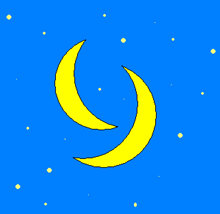 
 Распишем действия по этапам:

       1. Нарисуем две окружности:
 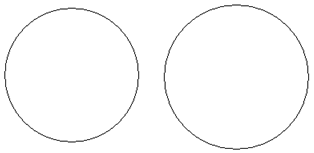  2. Правую окружность совместим с левой следующим образом:

 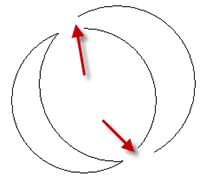 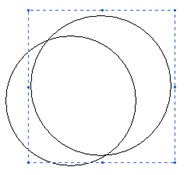 Напоминаем, что при совмещении цвет фона должен быть белым, а фон прозрачным (Рисунок Непрозрачный фон).3. Стираем ластиком лишнее:4. Таким же образом рисуем второй месяц и совмещаем их.5. Раскрашиваем рисунок и дорисовываем звезды.Попробуйте нарисовать следующие рисунки: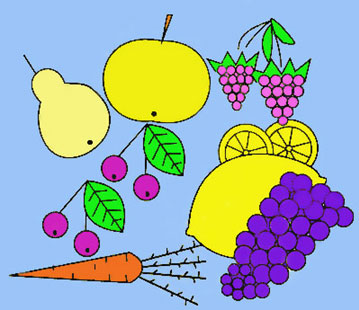 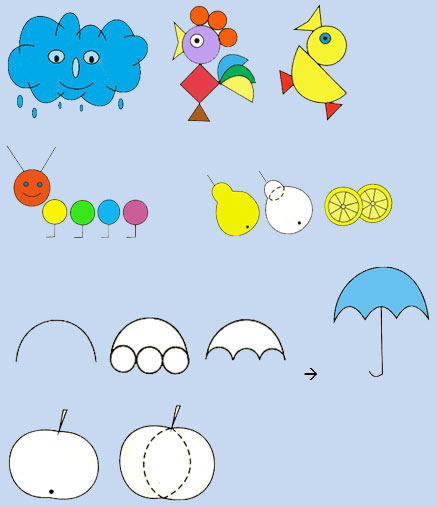 Рисуем по образцу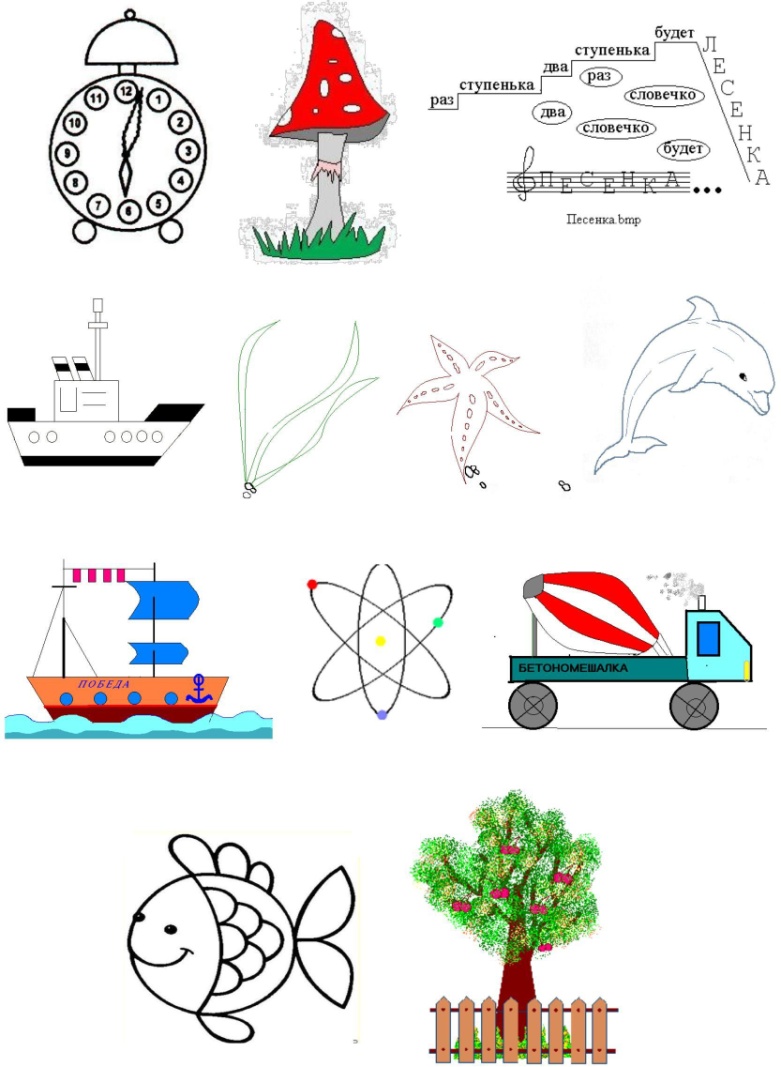 Тема:«Знакомство с интерфейсом.Создание простейшей анимации для спрайта Кот»Цель: научиться запускать программу Scratch, изучить основные пункты среды, научиться создавать простейшую анимацию в среде Scratch.Задание. Создайте для спрайта Кот следующую анимацию: Кот находится в ле-вом нижнем углу, при щелчке по зеленому флагу Кот начинает движение впра- во, дойдя до края, двигается по диагонали в левый верхний угол.Технология выполнения задания.Запустите среду Scratch двойным щелчком по ярлыку на рабочем столе.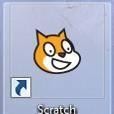 Перед Вами появится окно среды Scratch. Ознакомьтесь с объектами сре-ды.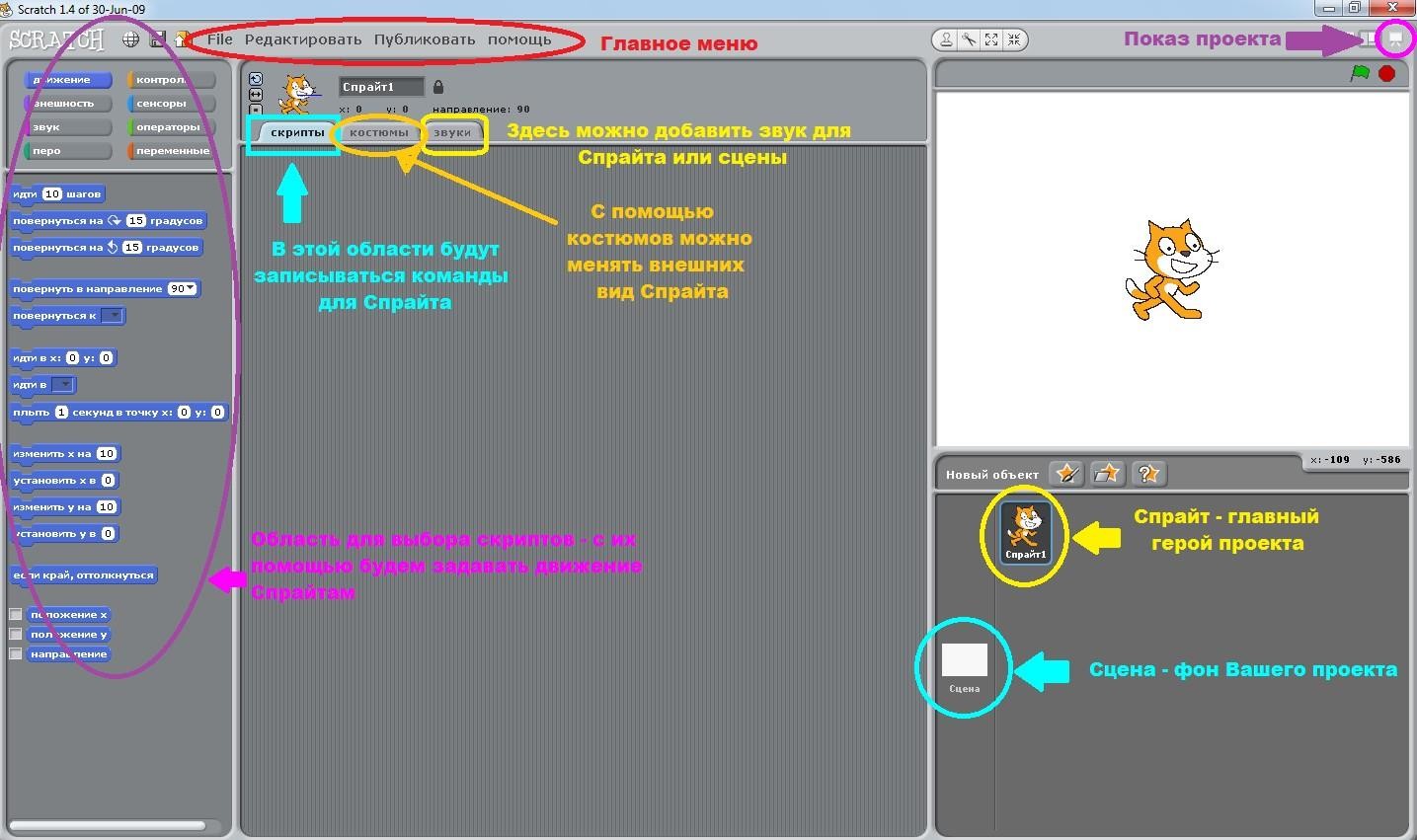 Переместите Кота в левый нижний угол Вашего проекта. Для этого необходимо нажать на Кота левой кнопкой мыши и протянуть его в нужное место.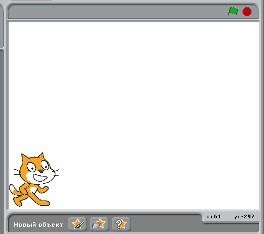 Теперь приступим к написанию скрипта для Кота. Двойным щелчком ле- вой кнопкой мыши откройте область скриптов для Кота.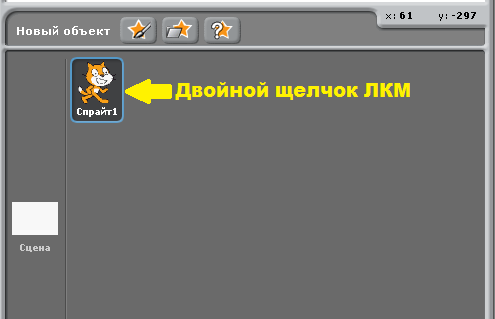 Для того чтобы Кот при столкновении со стеной не поворачивался вверх ногами необходимо нажать на кнопку «только поворот влево - вправо»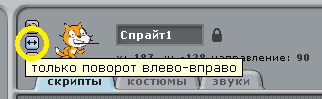 В окне команд для спрайта Кот составьте следующую программу, исполь- зуя область скриптов, которая находится в левой части окна.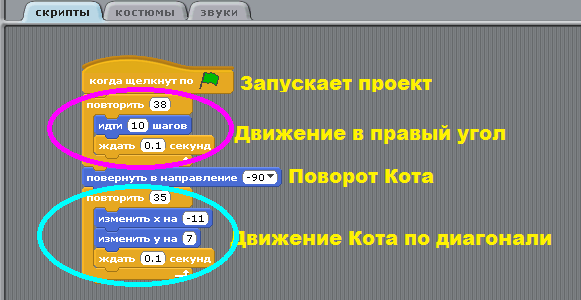 Переведите проект в режим демонстрации.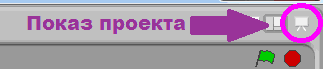 Для запуска проекта нажмите на зеленый флаг. Убедитесь, что Ваш спрайт выполняет действия, указанные в задании.Дополнительное задание 1. Измените программу так, чтобы Кот после того, как дойдет до правого угла, шел вверх до самого конца.Дополнительное задание 2. Составьте следующую анимацию для спрайта Кот: Кот находится в правом нижнем углу, затем он доходит до середины экрана, после чего поворачивается и возвращается назад.Дополнительное задание 3. Составьте следующую анимацию для спрайта Кот: Кот проходит 4 раза по периметру экрана.Практическая работа № 2«Смена костюмов спрайта. Создание анимации по смене костюмов»Цель: изучить механизм создания анимированного объекта путем добавления и смены костюмов спрайта.Задание. Создать анимацию плывущей акулы, отрывающей и закрывающей рот.Технология выполнения задания.Запустите программу Scratch.Удалите из проекта Спрайт 1.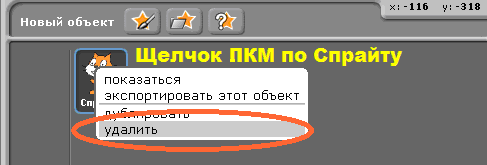 Добавьте в проект новый спрайт. Выберите кнопку Новый объект, в папке Animals выберите Спрайт shark1-a.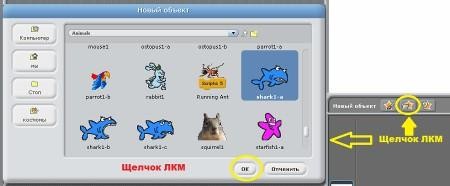 Сделайте активным Спрайт Акула двойным щелчком мыши и перейдите в закладку Костюмы.Добавьте для Спрайта Акула новый костюм. Для этого нажмите на кнопку Импорт и выберите костюм shark1-b.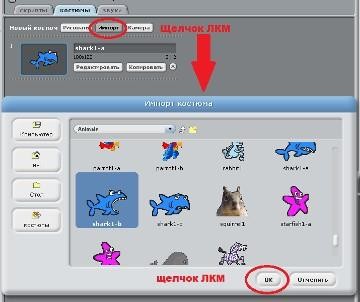 Аналогичным образом добавьте еще один костюм shark1-c. В окне ко-стюм должно получиться примерно следующее.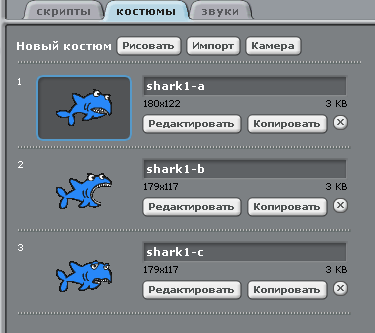 Для Спрайта Акула в закладке скрипты составьте следующую программу.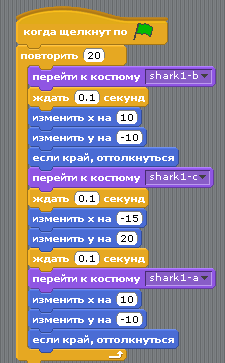 Проверьте работу вашего проекта: перейдите в режим презентации и нажмите на зеленый флаг.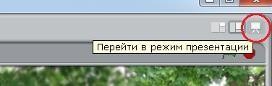 Дополнительное задание 1. Измените проект так, чтобы акула двигалась, откры- вала /закрывала рот медленнее.Дополнительное задание 2. Используя Спрайты из папки People, создайте ани-мацию танцующего человека.Практическая работа № 3«Добавление сцен в проект. Смена сцены»Цель: научиться добавлять в проект новые сцены, производить смену сцен. Задание. Необходимо создать проект, иллюстрирующий автоматическую смену комнат в квартире.Технология выполнения задания.Запустите программу Scratch.Удалите из проекта Спрайт 1, он нам не понадобится для работы посмене фона.Выделите объект Сцена и перейдите в закладку Фоны.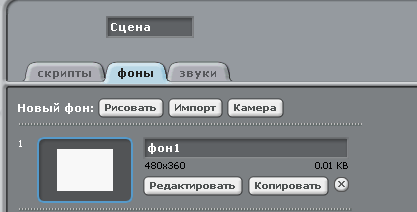 Добавьте в проект несколько новых фонов. Для этого активизируем диа- логовое окно, нажав на кнопку Импорт.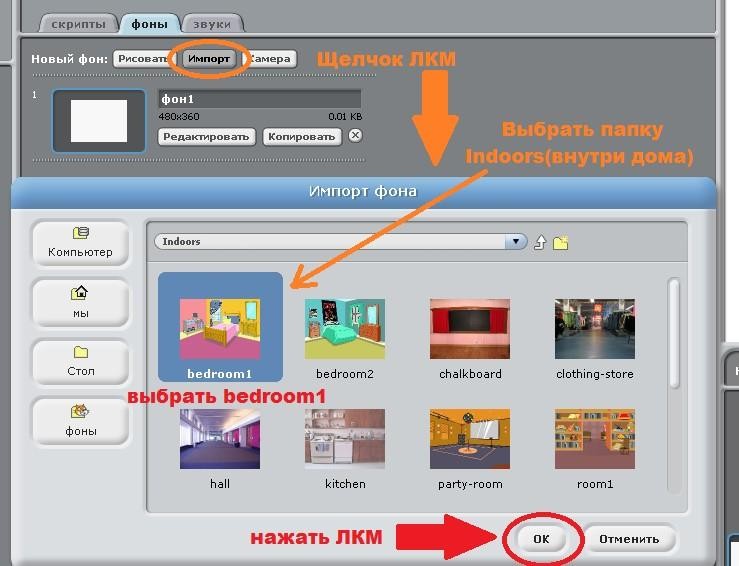 После чего закладка Фоны будет выглядеть следующим образом.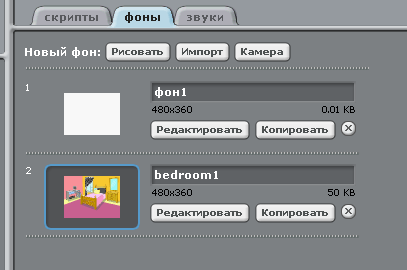 Удалите пустой Фон1.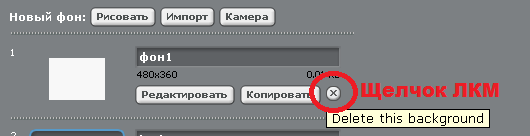 Аналогичным способом как в пункте 4 добавьте в проект фоны с имена- ми: kitchen, party-room, room1, room2, room3.Закладка Фоны должна выглядеть примерно так.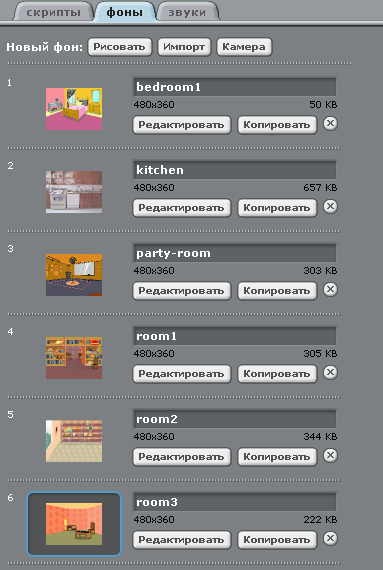 Перейдите в закладку Скрипты и составьте следующую программу.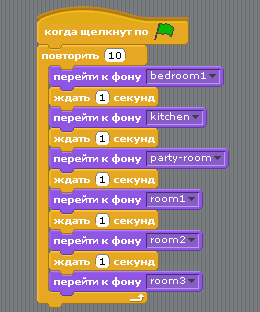 Переведите проект в режим демонстрации.Для запуска проекта нажмите на зеленый флаг. Убедитесь, что Ваш работает нормально.Работа в текстовом редакторе.Задание№1Откройте Word.
(Нажми Пуск – Microsoft Office Word).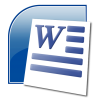 Наберите текст:Прилетели галки в поле И уселись на снегу. Стану я учиться в школе – Разобраться в них смогу!Оформите в виде стихотворения.
(Поставьте курсор в том месте, где надо начать новую строчку и нажмите на клавиатуре клавишу Enter).Задания №2Откройте Word.
(Нажми Пуск – Microsoft Office Word).Наберите текст.Краски сегодня ужасно устали:Радугу в небе они рисовали.Долго трудились над радугой краски,Радуга вышла красивой, как в сказке.Вся разноцветная – вот красота!Ты полюбуйся, какие цвета:Красный, оранжевый, желтый,зеленый, голубой, синий, фиолетовый.Раскрасьте слова в цвета радуги. Перед закрашиванием слово нужно выделить.Сохраните свой документ в своей папке под именем Цвета радуги.Рассмотренона заседании методического советаПротокол от ____________№_____Рекомендовано к утверждениюна заседании педагогического советаПротокол от ____________№_____УТВЕРЖДАЮДиректор МБУДО			«Станция юных техников» 		г. Волгодонска__________ Л.В.Рязанкина				«____» ________ 2020 г.	Nп/пНаименование темыКоличество часовКоличество часовКоличество часовФормы организации занятийФормы аттестации, диагностики, контроляФормы аттестации, диагностики, контроляNп/пНаименование темыВсеготеорияпрактикаФормы организации занятийФормы аттестации, диагностики, контроляФормы аттестации, диагностики, контроляРаздел 1. Компьютерная азбукаТема 1.1. Вводное занятие. Инструктаж по Тб на рабочем месте. Правила поведения в компьютерном кабинете. Входная диагностика.  Тема 1.2. Применение компьютеров211БеседаиграПедагогическое наблюдение, опросПедагогическое наблюдение, опросТема 1.3. Понятие информации. Виды информации. Способы представления и передачи информации.624Медиалекция,беседа,играПедагогическое наблюдение, опросПедагогическое наблюдение, опросТема 1.4. Источники информации. 211Медиа лекция,беседа, играПедагогическое наблюдение, опросПедагогическое наблюдение, опросТема 1.5. Приемники информации.211Медиа лекция,беседа, играПедагогическое наблюдение, опросПедагогическое наблюдение, опросТема 1.6. Носители информации211Медиа лекция,беседа, играПедагогическое наблюдение, опросПедагогическое наблюдение, опросТема 1.7. Информатика как наука: предмет и понятия.211Медиа лекция,беседа, игра Педагогическое наблюдение, опросПедагогическое наблюдение, опрос  Тема 1.8. Знакомство с основными  устройствами ПК624Медиа лекция,беседаПедагогическое наблюдение, опросПедагогическое наблюдение, опрос Тема 1.9. Назначение основных устройств ЭВМ 624Медиалекция,беседаПедагогическое наблюдение, опросПедагогическое наблюдение, опросТема 1.10. Манипулятор мышь. Отработка навыков работы с мышью. 615Медиалекция,беседаПедагогическое наблюдение, опросПедагогическое наблюдение, опросТема 1.11. Знакомство с клавиатурой. Работа с клавиатурными тренажерами  817Лекция, беседаПедагогическое наблюдение, опросПедагогическое наблюдение, опросТема 1.12. Понятие «курсора»,  управление  курсором с  помощью мыши, клавиатуры.312Лекция, беседаПедагогическое наблюдение, опросПедагогическое наблюдение, опросПромежуточная диагностика Прохождение клавиатурного теста на время.211Педагогическое наблюдение,Педагогическое наблюдение,Раздел 2. Развиваемся с компьютеромТема 2.1. Логика и русский язык.Компьютерные развивающие игры на  развитие навыков чтения624Медиалекция,беседаПедагогическое наблюдение, опросПедагогическое наблюдение, опросРабота над творческим проектом «Мое имя» (Бейдж).211ПрактикумПедагогическое наблюдениеПедагогическое наблюдениеТема 2.2.Информатика и математика. Цифры и числа. 211Медиалекция,беседаПедагогическое наблюдение, опросПедагогическое наблюдение, опросТема 2.3.Количество. 211Медиалекция,беседаПедагогическое наблюдение, опросПедагогическое наблюдение, опросТема 2.4.Понятие «равно», «не равно».211Медиалекция,беседаПедагогическое наблюдение, опросПедагогическое наблюдение, опросТема 2.5. Формирование понятия «часть-целое». 312Медиалекция,беседаПедагогическое наблюдение, опросПедагогическое наблюдение, опросТема 2.6. Возрастание, убывание. «Больше», «меньше». 312Медиалекция,беседаПедагогическое наблюдение, опросПедагогическое наблюдение, опросТема 2.7 Понятие «истина» и «ложь»312Медиалекция,беседаПедагогическое наблюдение, опросПедагогическое наблюдение, опросТема 2.8. Понятие «вверх», «вниз», «вправо», «влево. 211Медиалекция,беседаПедагогическое наблюдение, опросПедагогическое наблюдение, опросТема 2.9. Понятие команды. 312Медиалекция,беседаМедиалекция,беседаПедагогическое наблюдение, опросИсполнитель. Система команд исполнителя.312Лекция, беседаЛекция, беседаПедагогическое наблюдение, опросТема 2.10. Понятие алгоритма. Последовательные действия.624Медиалекция,беседаМедиалекция,беседаПедагогическое наблюдение, опрос Тема 2.11. Порядок действий.312Медиалекция,беседаМедиалекция,беседаПедагогическое наблюдение, опросТема 2.12. Конструирование312Лекция, беседаЛекция, беседаПедагогическое наблюдение, опросТема 2.13. Предметы и их свойства 624Медиалекция,беседаМедиалекция,беседаПедагогическое наблюдение, опросТема 2.14. Сравнение предметов312Медиалекция,беседаМедиалекция,беседаПедагогическое наблюдение, опросТема 2.15. Действия с предметами312Медиалекция,беседаМедиалекция,беседаПедагогическое наблюдение, опросРаздел 3. Учимся работать на компьютереРаздел 3. Учимся работать на компьютереРаздел 3. Учимся работать на компьютереРаздел 3. Учимся работать на компьютереРаздел 3. Учимся работать на компьютереРаздел 3. Учимся работать на компьютереРаздел 3. Учимся работать на компьютереТема 3.1.Рабочий стол. Внешний вид рабочего стола. Основные элементы рабочего стола: Мой компьютер, Корзина, кнопка Пуск, Часы, Календарь.624Медиалекция,беседаМедиалекция,беседаПедагогическое наблюдение, опросТема 3.2.Понятие окна. Состав окна. Кнопки управления окном.312Лекция, беседаЛекция, беседаПедагогическое наблюдение, опросТема 3.3. Понятие файла. Имя файла.312Лекция, беседаЛекция, беседаПедагогическое наблюдение, опросТема 3.4. Технология обработки текстовой информации. Понятие текстового редактора. Главное меню. Вызов программы Текстовый редактор Word. Сохранение файла на компьютере.Открытие сохраненного файла.Понятие символа, абзаца. Редактирование текста.Форматирование текста. Изменение размера шрифта и его начертания.624Лекция, беседаЛекция, беседаПедагогическое наблюдение, опросТема 3.5. Графические редакторы TuxPaint и Paint.826Лекция, беседаЛекция, беседаПедагогическое наблюдение, опросТема 3.6. Знакомство  со средой программирования «Scratch».1239Лекция, беседаЛекция, беседаПедагогическое наблюдение, опросПодготовка творческой работы. Выходная диагностика. 22ПрактикумПрактикумПедагогическое наблюдениеТема 3.7. Беседа по ИНТЕРНЕТ безопасности11Лекция, беседаЛекция, беседаПедагогическое наблюдение, опросЗаключительное занятие. Подведение итогов года. Награждение победителей конкурса рисунков. Выставка-презентация рисунков.11ИТОГО:1444896ВСЕГО:144144144Nп/пНаименование темыКоличество часовКоличество часовКоличество часовФормы организации занятийФормы аттестации, диагностики, контроляФормы аттестации, диагностики, контроляNп/пНаименование темыВсеготеорияпрактикаФормы организации занятийФормы аттестации, диагностики, контроляФормы аттестации, диагностики, контроляРаздел 1. Компьютерная азбукаТема 1.1. Вводное занятие. Инструктаж по Тб на рабочем месте. Правила поведения в компьютерном кабинете. Входная диагностика.  Тема 1.2. Применение компьютеров211БеседаиграПедагогическое наблюдение, опросПедагогическое наблюдение, опросТема 1.3. Понятие информации. Виды информации. Способы представления и передачи информации.211Медиалекция,беседа,играПедагогическое наблюдение, опросПедагогическое наблюдение, опросТема 1.4. Источники информации. 211Медиа лекция,беседа, играПедагогическое наблюдение, опросПедагогическое наблюдение, опросТема 1.5. Приемники информации.211Медиа лекция,беседа, играПедагогическое наблюдение, опросПедагогическое наблюдение, опросТема 1.6. Носители информации211Медиа лекция,беседа, играПедагогическое наблюдение, опросПедагогическое наблюдение, опросТема 1.7. Информатика как наука: предмет и понятия.211Медиа лекция,беседа, игра Педагогическое наблюдение, опросПедагогическое наблюдение, опрос  Тема 1.8. Знакомство с основными  устройствами ПК211Медиа лекция,беседаПедагогическое наблюдение, опросПедагогическое наблюдение, опрос Тема 1.9. Назначение основных устройств ЭВМ 211Медиалекция,беседаПедагогическое наблюдение, опросПедагогическое наблюдение, опросТема 1.10. Манипулятор мышь. Отработка навыков работы с мышью. 211Медиалекция,беседаПедагогическое наблюдение, опросПедагогическое наблюдение, опросТема 1.11. Знакомство с клавиатурой. Работа с клавиатурными тренажерами  211Лекция, беседаПедагогическое наблюдение, опросПедагогическое наблюдение, опросТема 1.12. Понятие «курсора»,  управление  курсором с  помощью мыши, клавиатуры.211Лекция, беседаПедагогическое наблюдение, опросПедагогическое наблюдение, опросПромежуточная диагностика Прохождение клавиатурного теста на время.211Педагогическое наблюдение,Педагогическое наблюдение,Раздел 2. Развиваемся с компьютеромТема 2.1. Логика и русский язык.Компьютерные развивающие игры на  развитие навыков чтения211Медиалекция,беседаПедагогическое наблюдение, опросПедагогическое наблюдение, опросРабота над творческим проектом «Мое имя» (Бейдж).211ПрактикумПедагогическое наблюдениеПедагогическое наблюдениеТема 2.2.Информатика и математика. Цифры и числа. 211Медиалекция,беседаПедагогическое наблюдение, опросПедагогическое наблюдение, опросТема 2.3.Количество. 211Медиалекция,беседаПедагогическое наблюдение, опросПедагогическое наблюдение, опросТема 2.4.Понятие «равно», «не равно».211Медиалекция,беседаПедагогическое наблюдение, опросПедагогическое наблюдение, опросТема 2.5. Формирование понятия «часть-целое». 211Медиалекция,беседаПедагогическое наблюдение, опросПедагогическое наблюдение, опросТема 2.6. Возрастание, убывание. «Больше», «меньше». 211Медиалекция,беседаПедагогическое наблюдение, опросПедагогическое наблюдение, опросТема 2.7 Понятие «истина» и «ложь»211Медиалекция,беседаПедагогическое наблюдение, опросПедагогическое наблюдение, опросТема 2.8. Понятие «вверх», «вниз», «вправо», «влево. 211Медиалекция,беседаПедагогическое наблюдение, опросПедагогическое наблюдение, опросТема 2.9. Понятие команды. 211Медиалекция,беседаМедиалекция,беседаПедагогическое наблюдение, опросИсполнитель. Система команд исполнителя.211Лекция, беседаЛекция, беседаПедагогическое наблюдение, опросТема 2.10. Понятие алгоритма. Последовательные действия.211Медиалекция,беседаМедиалекция,беседаПедагогическое наблюдение, опрос Тема 2.11. Порядок действий.211Медиалекция,беседаМедиалекция,беседаПедагогическое наблюдение, опросТема 2.12. Конструирование211Лекция, беседаЛекция, беседаПедагогическое наблюдение, опросТема 2.13. Предметы и их свойства 211Медиалекция,беседаМедиалекция,беседаПедагогическое наблюдение, опросТема 2.14. Сравнение предметов211Медиалекция,беседаМедиалекция,беседаПедагогическое наблюдение, опросТема 2.15. Действия с предметами211Медиалекция,беседаМедиалекция,беседаПедагогическое наблюдение, опросРаздел 3. Учимся работать на компьютереРаздел 3. Учимся работать на компьютереРаздел 3. Учимся работать на компьютереРаздел 3. Учимся работать на компьютереРаздел 3. Учимся работать на компьютереРаздел 3. Учимся работать на компьютереРаздел 3. Учимся работать на компьютереТема 3.2.Понятие окна. Состав окна. Кнопки управления окном.211Лекция, беседаЛекция, беседаПедагогическое наблюдение, опросТема 3.3. Понятие файла. Имя файла.211Лекция, беседаЛекция, беседаПедагогическое наблюдение, опросТема 3.5. Графические редакторы TuxPaint и Paint.826Лекция, беседаЛекция, беседаПедагогическое наблюдение, опросЗаключительное занятие. Подведение итогов года. Награждение победителей конкурса рисунков. Выставка-презентация рисунков.211721443438ВСЕГО:727272№ п/пНазвание раздела, темыКоличество часовКоличество часовКоличество часовКоличество часовФормы организации занятийФормы аттестации, диагностики, контроля№ п/пНазвание раздела, темывсеготеорияпрактикаиндивидуальные занятия и консультацииФормы организации занятийФормы аттестации, диагностики, контроля1Раздел 1 «Аппаратная часть компьютера»Раздел 1 «Аппаратная часть компьютера»Раздел 1 «Аппаратная часть компьютера»Раздел 1 «Аппаратная часть компьютера»Раздел 1 «Аппаратная часть компьютера»Раздел 1 «Аппаратная часть компьютера»Раздел 1 «Аппаратная часть компьютера»1.1Вводное занятие. Техника безопасности.2111.2Комплектация компьютера.2111.3Память компьютера2111.4Устройства ввода/вывода информации2111.5Взаимодействие устройств компьютера2112Раздел 2 «Роль информации в деятельности человека»Раздел 2 «Роль информации в деятельности человека»Раздел 2 «Роль информации в деятельности человека»Раздел 2 «Роль информации в деятельности человека»Раздел 2 «Роль информации в деятельности человека»Раздел 2 «Роль информации в деятельности человека»Раздел 2 «Роль информации в деятельности человека»2.1Представление информации2112.2Информационная деятельность человека2113Раздел 3 «Программное обеспечение»Раздел 3 «Программное обеспечение»Раздел 3 «Программное обеспечение»Раздел 3 «Программное обеспечение»Раздел 3 «Программное обеспечение»Раздел 3 «Программное обеспечение»Раздел 3 «Программное обеспечение»3.1О программах для компьютера.4224Раздел 4 «Углубленное изучение системной среды Windows»Раздел 4 «Углубленное изучение системной среды Windows»Раздел 4 «Углубленное изучение системной среды Windows»Раздел 4 «Углубленное изучение системной среды Windows»Раздел 4 «Углубленное изучение системной среды Windows»Раздел 4 «Углубленное изучение системной среды Windows»Раздел 4 «Углубленное изучение системной среды Windows»4.1Настройка рабочего стола2114.2Работа с параметрами файлов и папок2114.3Антивирусные программы2114.4Архивация файлов2114.5Меню Пуск2114.6Поиск. Виды поиска.2114.7Виды просмотра. Стандартные программы.4135Раздел 5 «Текстовый редактор Word»Раздел 5 «Текстовый редактор Word»Раздел 5 «Текстовый редактор Word»Раздел 5 «Текстовый редактор Word»Раздел 5 «Текстовый редактор Word»Раздел 5 «Текстовый редактор Word»Раздел 5 «Текстовый редактор Word»5.1Основные Панели в MS Word2115.2Текст и его свойства. Шрифт, размер, Атрибуты: Жирный, Курсив, подчеркнутый.4225.3Расположение текста. Отступы. Регистр.2115.4Работа с таблицами. Свойства. Объединение и разделение ячеек.4135.5Вид и структура документа. Линейка и сетка.2115.6Работа с фигурами. Группировка и положение фигур.4135.7Работа с изображениями в word.4135.8Объекты WordArt4135.9Разметка страницы4225.10Работа с колонтитулами2115.11Колонки. Создание газеты.4135.12Фон и рамки. Создание открыток.4225.13Специальные символы и формулы4225.14Закладки и гиперссылки2116Раздел 6 «Компьютерные презентации»Раздел 6 «Компьютерные презентации»Раздел 6 «Компьютерные презентации»Раздел 6 «Компьютерные презентации»Раздел 6 «Компьютерные презентации»Раздел 6 «Компьютерные презентации»Раздел 6 «Компьютерные презентации»6.1Знакомство с PowerPoint. Основные панели.2116.2Слайды. Разметка слайдов.4226.3Размещение объектов на слайде. Обработка Объектов.4226.4Дизайн и заготовки.2116.5Гиперссылки2116.6Переходы и анимация. Области анимации.4226.7Тригеры2116.8Создание анимационной игры4226.9Создание игр-крестов при помощи триггеров.4226.10Меню. Ветвления и переходы.4226.11Вставка OLE объектов.2116.12Вставка объектов видео, звука и gif-анимации4136.13Счетчики. Создание тестов.4227Раздел 7 «Создание публикаций, бюллетеней, буклетов»Раздел 7 «Создание публикаций, бюллетеней, буклетов»Раздел 7 «Создание публикаций, бюллетеней, буклетов»Раздел 7 «Создание публикаций, бюллетеней, буклетов»Раздел 7 «Создание публикаций, бюллетеней, буклетов»Раздел 7 «Создание публикаций, бюллетеней, буклетов»Раздел 7 «Создание публикаций, бюллетеней, буклетов»7.1Выбор вида публикаций Microsoft Office Publisher2117.2Создание документов с использованием мастеров и шаблонов4137.3Создание брошюр и бюллетеней4138Резерв времениРезерв времениРезерв времениРезерв времениРезерв времениРезерв времениРезерв времени8.1Творческие проекты8088.2Контроль знаний2028.3Итоговое занятие22ИТОГО1445787№ п/пГруппа Кол-вочасовТемазанятияФормазанятияФормаконтроля02.09.20222Вводное занятиеИнструктаж  по технике безопасности . Организация рабочего места.План работы на год. Входная диагностика.  ТеорияРоль ПК в современной жизниПрактика: Тестирование, работа по карточкамГрупповаяИндивидуально-групповая Педагогическое наблюдение, опрос, тестирование05.09.20222Теория. Понятие информации. Виды информации. Практика:Бененсон Е.П., Паутова А.Г. «Информатика  ИКТ.  В лес за информацией»; программа «Мир информатики» 1 год обученияГрупповаяИндивидуально-групповая Педагогическое наблюдение, опрос09.09.20222Теория. Способы представления и передачи информации.Практика:программа «Мир информатики» 1 год обученияГрупповаяИндивидуально-групповая Педагогическое наблюдение, опрос12.09.20222Теория: Информационные каналы человека. Источники информацииПрактика:Работа с электронной тетрадью Матвеевой Н.В., Антонова А.М., Плаксина М.А.ГрупповаяИндивидуально-групповая Педагогическое наблюдение, опрос16.09.20222Теория: Приемники информации.Практика:Работа с электронной тетрадью Матвеевой Н.ВГрупповаяИндивидуально-групповая Педагогическое наблюдение, опрос19.09.20222Теория: Носители информацииПрактика:Работа с электронной тетрадью Матвеевой Н.ВГрупповаяИндивидуально-групповая Педагогическое наблюдение, опрос23.09.20222Теория: Информатика как наука: предмет и понятия.Исторические предпосылки создания информатики, как науки. Связь информатики с другими науками.Просмотр презентации «Сказка о том, откуда возникла наука информатика».Практика: работа в электронном пособии«Мир информатики- 1»,ГрупповаяИндивидуально-групповая ИндивидуальнаяПедагогическое наблюдение, опрос26.09.20222Теория: Знакомство с основными устройствами ЭВМ: системный блок, устройства ввода-вывода  информации: клавиатура,  монитор, мышь. Включение и выключение компьютера. Практика: работа с программами «Мир информатики», «Покупка компьютера «Малыш» задание №1. Работа с программами«Мир информатики-1». Выполнение заданий «Собери компьютер». «Задание.ехе».ГрупповаяИндивидуально-групповая Педагогическое наблюдение, опрос30.09.20222Теория:Знакомство с основными устройствами ЭВМ.устройства ввода: мышь, клавиатура, сканер, микрофон.Практика: работа с программами «Мир информатики», Сборка компьютера «Малыш», задание №2ГрупповаяИндивидуально-групповая Педагогическое наблюдение, опрос03.10.20222Теория: Знакомство с основными устройствами ЭВМ. устройства вывода: монитор, принтер, колонки и др.Практика: работа с программами «Мир информатики», программы из единой коллекции ЦОР.ГрупповаяИндивидуально-групповая ИндивидуальнаяПедагогическое наблюдение, опрос07.10.20222Теория: Назначение основных устройств ЭВМ. Практика:  программа Фантазия  2 кл. (Демонстрация)ГрупповаяИндивидуально-групповая Педагогическое наблюдение, опрос10.10.20222Теория: Манипулятор мышь. Объяснение принципа работы. Практика: Отработка навыков работы с мышью в программе «Мир информатики» 1 год обученияГрупповаяИндивидуально-групповая Педагогическое наблюдение, опрос14.10.20222Теория: Манипулятор мышь, понятие одинарного и двойного щелчка.Практика. Работа с программой GСompris. «Информатика. Матвеева. Тренажер мыши».ГрупповаяИндивидуально-групповая Педагогическое наблюдение, опрос17.10.20222Теория: Манипулятор мышь. Перетаскивание. Работа с колесиком мыши.Практика: Отработка навыков работы с мышью в программе «Мир информатики» 1 год обучения .Программы из единой коллекции ЦОР. «Подъемный  кран», «Ныряльщик».ГрупповаяИндивидуально-групповая Педагогическое наблюдение, опрос21.10.20222Теория: Знакомство с клавиатурой. Работа с клавиатурными тренажерами. Практика: работа в программе «Мир информатики» 1 год обучения  Клавиатурный тест, упражнение №1-4.ГрупповаяИндивидуально-групповая Педагогическое наблюдение, опрос24.10.20222Теория. Кнопки Пробел, Enter, Shift. Практика: работа в программе «Мир информатики» 1 год обучения  Клавиатурный тест, упражнение №5-6.ГрупповаяИндивидуально-групповая Педагогическое наблюдение, опрос28.10.20222Теория. КнопкиDelete, Backspace, EscПрактика: работа в программе «Мир информатики» 1 год обучения  Клавиатурный тест, упражнение №7-8.ГрупповаяИндивидуально-групповая Педагогическое наблюдение, опрос31.10.202207.11.20222Теория: Понятие «курсора»,  управление  курсором с  помощью мыши, клавиатуры.Практика: Работа в программе «Фантазия». 2 кл. Упражнение «Лабиринт». Работа с программой «Веселые моторы». Задание «Такси». Упражнение «Гонки». Задание «Паровоз». Упражнение. «Конструктор». Работа с программой GСompris. Упражнение «Подъемный кран».ГрупповаяИндивидуально-групповая Педагогическое наблюдение, опрос11.11.20222Теория: Логика и русский язык. Практика: Компьютерные развивающие игры на  развитие навыков чтения «Фантазия»Практика: Работа над творческим проектом «Мое имя» (Бейдж).ГрупповаяИндивидуально-групповая Педагогическое наблюдение, опрос14.11.20222Теория. Понятие ребуса. Практика. Решение ребусов по информатикеГрупповаяИндивидуально-групповая Педагогическое наблюдение, опрос18.11.20222Теория. Понятие кроссвордаПрактика. Решение кроссвордов по информатике.ГрупповаяИндивидуально-групповая Педагогическое наблюдение, опрос21.11.20222Теория: Информатика и математика. Цифры и числа. Формирование математических    представлений. Практика:  знакомство с математическими компьютерными играми. «Фантазия», 2кл.: счет, папка «Логика», электронное пособие Марко Поло «Информатика для начальной школы, 1 класс». Развивающая игра «Соседи числа». Работа с программой «Веселые моторы». Упражнение «Пилот вертолета».ГрупповаяИндивидуально-групповая Педагогическое наблюдение, опрос25.11.20222Теория: Количество. Установление соответствия между цифрой и количеством предметов. Практика: развивающая игра «Раскраска по цифрам». Работа с программой «Веселые моторы2».Задание «Баржа». Упражнение «Порт». Программа «Калькулятор». Математическая развивающая игра «Теремок. Работа с программой «Веселые моторы 2». Задание «Батискаф». Упражнение «Подводная рыбалка», «Жемчужины»ГрупповаяИндивидуально-групповая Педагогическое наблюдение, опрос28.11.20222Теория: Понятие «равно», «не равно».Практика: электронное пособие Марко Поло «Информатика для начальной школы, 1 класс». Развивающая игра «Посчитай», «Посчитай1»ГрупповаяИндивидуально-групповая Педагогическое наблюдение, опрос02.12.20222Теория: Формирование понятия «часть-целое». Практика: электронное пособие Марко Поло «Информатика для начальной школы, 1 класс». Собери картинку. Конструирование в программе «Мир информатики» «Кирилл и Мефодий». Развивающие игры «Гуси-лебеди», «Коза-дереза». ГрупповаяИндивидуально-групповая ИндивидуальнаяПедагогическое наблюдение, опрос05.12.20222Теория: Возрастание, убывание. «Больше», «меньше». Практика: «Больше. Меньше. Колобок».ГрупповаяИндивидуально-групповая Педагогическое наблюдение, опрос09.12.20222Теория: Понятие «истина» и «ложь».Практика: Практика в программе «Информатика» Марко Поло. ИграIII. Работа в программе «Мир информатики». Задание «Суждение  истинное и ложное». Упражнение 1.ГрупповаяИндивидуально-групповая ИндивидуальнаяПедагогическое наблюдение, опрос12.12.20222Теория: Ориентировка в пространстве.Умение определять пространственное положение объектов. Понятие «вверх», «вниз», «вправо», «влево. Практика: Работа с программой «Информатика 1 класс»  Марко Поло. Работа с программой «Веселые моторы». Упражнение «Подводная лодка». «Сбор урожая».ГрупповаяИндивидуально-групповая Педагогическое наблюдение, опрос16.12.20222Теория: Понятие команды. Исполнитель. Система команд исполнителя.Практика: программа «Мир информатики» 1 год обучения. Исполнитель. Упражнение 1-3. Бененсон Е.П., Паутова А.Г. Прогулки Энтика.ГрупповаяИндивидуально-групповая Педагогическое наблюдение, опрос19.12.20222Теория: Понятие алгоритма. Практика: пособие Марко Поло «Информатика для начальной школы, 1 класс».ГрупповаяИндивидуально-групповая Педагогическое наблюдение, опрос23.12.20222Теория: Понятие команды. Практика: пособие Марко Поло «Информатика для начальной школы, 1 класс».ГрупповаяИндивидуально-групповая Педагогическое наблюдение, опрос26.12.20222Теория: Последовательные действия.Практика: пособие Марко Поло «Информатика для начальной школы, 1 класс».ГрупповаяИндивидуально-групповая Педагогическое наблюдение, опрос30.12.20222Теория: Порядок действий.Практика: электронное пособие Марко Поло «Информатика для начальной школы, 1 класс».ГрупповаяИндивидуально-групповая Педагогическое наблюдение, опрос09.01.20232Теория: КонструированиеПрактика: программа «Мир информатики»ГрупповаяИндивидуально-групповая Педагогическое наблюдение, опрос13.01.20232Теория: Предметы и их свойства. Название. Цвет. Форма.  Практика: электронное пособие Марко Поло «Информатика для начальной школы, 1 класс».ГрупповаяИндивидуально-групповая Педагогическое наблюдение, опрос16.01.20232Теория: Предметы и их свойства. Размер. Состав. Практика: электронное пособие Марко Поло «Информатика для начальной школы, 1 класс».ГрупповаяИндивидуально-групповая Педагогическое наблюдение, опрос20.01.20232Теория: Предметы и их свойства. Описание предметов.  Практика: электронное пособие Марко Поло «Информатика для начальной школы, 1 класс».ГрупповаяИндивидуально-групповая Педагогическое наблюдение, опрос23.01.20232Теория: Сравнение предметовПрактика: электронное пособие Марко Поло «Информатика для начальной школы, 1 класс».ГрупповаяИндивидуально-групповая Педагогическое наблюдение, опрос27.01.20232Теория: Действия с предметамиПрактика: электронное пособие Марко Поло «Информатика для начальной школы, 1 класс».ГрупповаяИндивидуально-групповая Педагогическое наблюдение, опрос30.01.20232Теория: Рабочий стол. Внешний вид рабочего стола. Основные элементы рабочего стола: Мой компьютер, Корзина, ярлыки.Практика: Очистка Корзины. Создание ярлыков.ГрупповаяИндивидуально-групповая Педагогическое наблюдение, опрос03.02.20232Теория: Основные элементы рабочего стола: кнопка Пуск, Часы, Календарь.Практика:загрузка программ из Главного меню. Программа «Калькулятор»ГрупповаяИндивидуально-групповая Педагогическое наблюдение, опрос06.02.20232Понятие окна. Состав окна. Кнопки управления окном.Практика: самостоятельное включение детских игр и корректный выход. Выход из игры с использованием клавиши Esc.ГрупповаяИндивидуально-групповая Педагогическое наблюдение, опрос10.02.20232Теория: Понятие файла. Имя файла.Практика: Вызов программы «Блокнот». Создание файлов в программе Блокнот.ГрупповаяИндивидуально-групповая Педагогическое наблюдение, опрос13.02.20232Теория: технология обработки текстовой информации. Понятие текстового редактора. Главное меню. Понятие символа, абзаца. Практика: Сохранение файла на компьютере. Открытие сохраненного файла. Работа по карточкам.ГрупповаяИндивидуально-групповая Педагогическое наблюдение, опрос17.02.20232Теория. Редактирование текста. Выделение текста. Удаление, копирование. Вставка текста.Практика. Работа по карточкам.ГрупповаяИндивидуально-групповая Педагогическое наблюдение, опрос, выполнение практикума20.02.20232Теория. Форматирование текста. Изменение размера шрифта и его начертания. Работа с цветом.Практика. Ввод текста по карточкам.ГрупповаяИндивидуально-групповая Педагогическое наблюдение, опрос, выполнение практикума24.02.20232Теория. Вставка картинок в текст. Практика. Открытка ко Дню Матери.ГрупповаяИндивидуально-групповая Педагогическое наблюдение, опрос, выполнение практикума27.02.20232Теория: Графический редактор TuxPaint. Запуск.  Панель инструментов. Панель Меню. Создание и сохранение файла. Практика. Открытие файла для внесения изменений.ГрупповаяИндивидуально-групповая Педагогическое наблюдение, опрос03.03.20232Промежуточная диагностика «Собери пазл на время", создание открытки «Здравствуй, зимушка, зима!»Индивидуально-групповая Тестирование06.03.20232Теория. Инструмент «Штамп». Практика. Создание рисунка «Букет цветов»ГрупповаяИндивидуально-групповая Педагогическое наблюдение, опрос, выполнение практикума10.03.20232Теория. Инструмент «Магия». Практика: Создание творческой работы «Радуга»ГрупповаяИндивидуально-групповая Педагогическое наблюдение, опрос13.03.20232Теория. Инструмент «Формы». Инструмент «Линии».Практика. Создание творческой работы «Узоры»Групповая Индивидуально-групповая Педагогическое наблюдение, опрос, выполнение практикума17.03.20232Теория.  Изменение масштаба изображения. Работа с палитрой.Практика.   Создание творческой работы «Лесная поляна»ГрупповаяИндивидуально-групповая Педагогическое наблюдение, опрос, выполнение практикума20.03.20232Теория: Графический редактор Paint. Отличия от графического редактора TuxPaint. Запуск. Панель Меню. Рабочее поле. Палитра.Практика.   Создание творческой работы «Подводный мир»ГрупповаяИндивидуально-групповая Педагогическое наблюдение, опрос, выполнение практикума24.03.20232Теория:Панель инструментов. Кисть, Карандаш, ЛастикПрактика.   Создание творческой работы  «Снежинка»ГрупповаяИндивидуально-групповая Педагогическое наблюдение, опрос, выполнение практикума27.03.20232Теория:Эллипс, Заливка,  приемы копирования. Практика. Создание творческой работы «Воздушный шары»ГрупповаяИндивидуально-групповая Педагогическое наблюдение, опрос, выполнение практикума31.03.20232Теория. Инструменты  Распылитель,  Прямая линия. Выбор размера инструмента.Практика. Создание творческой работы «Метель»ГрупповаяИндивидуально-групповая Педагогическое наблюдение, опрос, выполнение практикума03.04.20232Теория. Инструменты Прямоугольник, Скругленный прямоугольник, Многоугольник. Практика. Создание творческой работы «Зимняя улица»ГрупповаяИндивидуально-групповая Педагогическое наблюдение, опрос, выполнение практикума07.04.20232Теория.Отражение, поворот рисунка.Практика. Создание творческой работы «Букет гвоздик»ГрупповаяИндивидуально-групповая Педагогическое наблюдение, опрос, выполнение практикума10.04.20232Теория. Масштабирование фигур.Практика: Создание творческой работы «Семья божьих коровок»ГрупповаяИндивидуально-групповая Педагогическое наблюдение, опрос14.04.20232Теория. Кнопки: Выделение. Произвольное выделение. Применение методов копирования.Практика. Создание творческой работы «Гусеница»ГрупповаяИндивидуально-групповая Педагогическое наблюдение, опрос17.04.20232Теория. Знакомство  со средой программирования «Scratch». Основные понятия Scratch. Понятие спрайта и скрипта.Практика. Сохранение работы и открытие для внесения изменений.ГрупповаяИндивидуально-групповая Педагогическое наблюдение, опрос21.04.20232Теория. Интерфейс и главное меню Scratch.Практика.  Исследование Блоков команд  Scratch.ГрупповаяИндивидуально-групповая Педагогическое наблюдение, опрос24.04.20232Теория. Сцена (Stage), Костюм (Costume), Звук(Sounds), Событие (Event), Проект (Project). Задание команд.Практика: Запуск программы.  Сохранение проекта «Знакомство с Котиком»ГрупповаяИндивидуально-групповая Педагогическое наблюдение, опрос, выполнение практикума28.04.20232Управление спрайтами.Теория. Действия, исполняемые спрайтом. Задание спрайту последовательности действий.Практика. Создание проекта «Аквариум».ГрупповаяИндивидуально-групповая Педагогическое наблюдение, опрос, выполнение практикума05.05.20232Теория. Изменение размеров объектов.Практика. Создание проекта «Сказочный лес».ГрупповаяИндивидуально-групповая Педагогическое наблюдение, опрос, выполнение практикума08.05.20232Теория: Навигация в среде Scratch. Система координат. Практика. Проект «ПДД»ГрупповаяИндивидуально-групповая Педагогическое наблюдение, опрос12.05.20232Графический редактор Scratch.Практика. Создание творческой  работы «Утро»ГрупповаяИндивидуально-групповая Педагогическое наблюдение, опрос, выполнение практикума15.05.20232 Теория.  Правила безопасного ИНТЕРНЕТа для   детей.  Нежелательный контент, опасные знакомства, азартные игры, вирусы.Практика. ТестированиеГрупповаяИндивидуально-групповая Педагогическое наблюдение, опрос, выполнение практикума19.05.20232Выходная диагностика.  Конкурс «Скоростной набор текста».Теория.Проведение инструктажа к заданию.Практика.Выполнение заданий по набору текста. Оценивание результата с точки зрения быстроты  и грамотности его выполнения.ГрупповаяИндивидуально-групповая Педагогическое наблюдение, опрос, выполнение практикума22.05.20232Итоговое занятие.  Награждение по итогам конкурсов. Чаепитие.ГрупповаяИндивидуально-групповая Педагогическое наблюдение.26.05.2023Резерв времени29.05.2023Резерв времени№ п/пГруппа Кол-вочасовТемазанятияФормазанятияФормаконтроля07.09.20222Вводное занятиеИнструктаж  по технике безопасности . Организация рабочего места.План работы на год. Входная диагностика.  ТеорияРоль ПК в современной жизниПрактика: Тестирование, работа по карточкамГрупповаяИндивидуально-групповая Педагогическое наблюдение, опрос, тестирование14.09.20222Теория. Понятие информации. Виды информации. Практика:Бененсон Е.П., Паутова А.Г. «Информатика  ИКТ.  В лес за информацией»; программа «Мир информатики» 1 год обученияГрупповаяИндивидуально-групповая Педагогическое наблюдение, опрос21.09.20222Теория: Информационные каналы человека. Источники информацииПрактика:Работа с электронной тетрадью Матвеевой Н.В., Антонова А.М., Плаксина М.А.ГрупповаяИндивидуально-групповая Педагогическое наблюдение, опрос28.09.20222Теория: Приемники информации.Практика:Работа с электронной тетрадью Матвеевой Н.ВГрупповаяИндивидуально-групповая Педагогическое наблюдение, опрос05.10.20222Теория: Информатика как наука: предмет и понятия.Исторические предпосылки создания информатики, как науки. Связь информатики с другими науками.Просмотр презентации «Сказка о том, откуда возникла наука информатика».Практика: работа в электронном пособии«Мир информатики- 1»,ГрупповаяИндивидуально-групповая ИндивидуальнаяПедагогическое наблюдение, опрос12.10.20222Теория: Знакомство с основными устройствами ЭВМ: системный блок, устройства ввода-вывода  информации: клавиатура,  монитор, мышь. Включение и выключение компьютера. Практика: работа с программами «Мир информатики», «Покупка компьютера «Малыш» задание №1. Работа с программами«Мир информатики-1». Выполнение заданий «Собери компьютер». «Задание.ехе».ГрупповаяИндивидуально-групповая Педагогическое наблюдение, опрос19.10.20222Теория: Знакомство с основными устройствами ЭВМ. устройства вывода: монитор, принтер, колонки и др.Практика: работа с программами «Мир информатики», программы из единой коллекции ЦОР.ГрупповаяИндивидуально-групповая ИндивидуальнаяПедагогическое наблюдение, опрос26.10.20222Теория: Назначение основных устройств ЭВМ. Практика:  программа Фантазия  2 кл. (Демонстрация)ГрупповаяИндивидуально-групповая Педагогическое наблюдение, опрос02.11.20222Теория: Манипулятор мышь. Объяснение принципа работы. Практика: Отработка навыков работы с мышью в программе «Мир информатики» 1 год обученияГрупповаяИндивидуально-групповая Педагогическое наблюдение, опрос09.11.20222Теория: Манипулятор мышь. Перетаскивание. Работа с колесиком мыши.Практика: Отработка навыков работы с мышью в программе «Мир информатики» 1 год обучения .Программы из единой коллекции ЦОР. «Подъемный  кран», «Ныряльщик».ГрупповаяИндивидуально-групповая Педагогическое наблюдение, опрос16.11.20222Теория: Знакомство с клавиатурой. Работа с клавиатурными тренажерами. Практика: работа в программе «Мир информатики» 1 год обучения  Клавиатурный тест, упражнение №1-4.ГрупповаяИндивидуально-групповая Педагогическое наблюдение, опрос23.11.20222Теория. Кнопки Пробел, Enter, Shift. Практика: работа в программе «Мир информатики» 1 год обучения  Клавиатурный тест, упражнение №5-6.ГрупповаяИндивидуально-групповая Педагогическое наблюдение, опрос30.11.202207.12.20222Теория. Понятие кроссвордаПрактика. Решение кроссвордов по информатике.ГрупповаяИндивидуально-групповая Педагогическое наблюдение, опрос14.12.20222Теория: Информатика и математика. Цифры и числа. Формирование математических    представлений. Практика:  знакомство с математическими компьютерными играми. «Фантазия», 2кл.: счет, папка «Логика», электронное пособие Марко Поло «Информатика для начальной школы, 1 класс». Развивающая игра «Соседи числа». Работа с программой «Веселые моторы». Упражнение «Пилот вертолета».ГрупповаяИндивидуально-групповая Педагогическое наблюдение, опрос21.12.20222Теория: Понятие «равно», «не равно».Практика: электронное пособие Марко Поло «Информатика для начальной школы, 1 класс». Развивающая игра «Посчитай», «Посчитай1»ГрупповаяИндивидуально-групповая Педагогическое наблюдение, опрос28.12.20222Теория: Возрастание, убывание. «Больше», «меньше». Практика: «Больше. Меньше. Колобок».ГрупповаяИндивидуально-групповая Педагогическое наблюдение, опрос11.01.20232Теория: Понятие «истина» и «ложь».Практика: Практика в программе «Информатика» Марко Поло. ИграIII. Работа в программе «Мир информатики». Задание «Суждение  истинное и ложное». Упражнение 1.ГрупповаяИндивидуально-групповая ИндивидуальнаяПедагогическое наблюдение, опрос18.01.20232Теория: Понятие команды. Исполнитель. Система команд исполнителя.Практика: программа «Мир информатики» 1 год обучения. Исполнитель. Упражнение 1-3. Бененсон Е.П., Паутова А.Г. Прогулки Энтика.ГрупповаяИндивидуально-групповая Педагогическое наблюдение, опрос25.01.20232Теория: Понятие алгоритма. Практика: пособие Марко Поло «Информатика для начальной школы, 1 класс».ГрупповаяИндивидуально-групповая Педагогическое наблюдение, опрос01.02.20232Теория: Порядок действий.Практика: электронное пособие Марко Поло «Информатика для начальной школы, 1 класс».ГрупповаяИндивидуально-групповая Педагогическое наблюдение, опрос08.02.20232Понятие окна. Состав окна. Кнопки управления окном.Практика: самостоятельное включение детских игр и корректный выход. Выход из игры с использованием клавиши Esc.ГрупповаяИндивидуально-групповая Педагогическое наблюдение, опрос15.02.20232Теория: Понятие файла. Имя файла.Практика: Вызов программы «Блокнот». Создание файлов в программе Блокнот.ГрупповаяИндивидуально-групповая Педагогическое наблюдение, опрос22.02.20232Теория: технология обработки текстовой информации. Понятие текстового редактора. Главное меню. Понятие символа, абзаца. Практика: Сохранение файла на компьютере. Открытие сохраненного файла. Работа по карточкам.ГрупповаяИндивидуально-групповая Педагогическое наблюдение, опрос01.03.20232Промежуточная диагностика «Собери пазл на время", создание открытки «Здравствуй, зимушка, зима!»Индивидуально-групповая Тестирование15.03.20232Теория. Инструмент «Штамп». Практика. Создание рисунка «Букет цветов»ГрупповаяИндивидуально-групповая Педагогическое наблюдение, опрос, выполнение практикума22.03.20232Теория. Инструмент «Магия». Практика: Создание творческой работы «Радуга»ГрупповаяИндивидуально-групповая Педагогическое наблюдение, опрос29.03.20232Теория. Инструмент «Формы». Инструмент «Линии».Практика. Создание творческой работы «Узоры»Групповая Индивидуально-групповая Педагогическое наблюдение, опрос, выполнение практикума05.04.20232Теория.  Изменение масштаба изображения. Работа с палитрой.Практика.   Создание творческой работы «Лесная поляна»ГрупповаяИндивидуально-групповая Педагогическое наблюдение, опрос, выполнение практикума12.04.20232Теория:Панель инструментов. Кисть, Карандаш, ЛастикПрактика.   Создание творческой работы  «Снежинка»ГрупповаяИндивидуально-групповая Педагогическое наблюдение, опрос, выполнение практикума19.04.20232Теория:Эллипс, Заливка,  приемы копирования. Практика. Создание творческой работы «Воздушный шары»ГрупповаяИндивидуально-групповая Педагогическое наблюдение, опрос, выполнение практикума26.04.20232Теория. Инструменты Прямоугольник, Скругленный прямоугольник, Многоугольник. Практика. Создание творческой работы «Зимняя улица»ГрупповаяИндивидуально-групповая Педагогическое наблюдение, опрос, выполнение практикума03.05.20232Теория.Отражение, поворот рисунка.Практика. Создание творческой работы «Букет гвоздик»ГрупповаяИндивидуально-групповая Педагогическое наблюдение, опрос, выполнение практикума10.05.20232Теория. Масштабирование фигур.Практика: Создание творческой работы «Семья божьих коровок»ГрупповаяИндивидуально-групповая Педагогическое наблюдение, опрос17.05.20232Выходная диагностика.  Конкурс «Скоростной набор текста».Теория.Проведение инструктажа к заданию.Практика.Выполнение заданий по набору текста. Оценивание результата с точки зрения быстроты  и грамотности его выполнения.ГрупповаяИндивидуально-групповая Педагогическое наблюдение, опрос, выполнение практикума24.05.20232Итоговое занятие.  Награждение по итогам конкурсов. Чаепитие.ГрупповаяИндивидуально-групповая Педагогическое наблюдение.31.05.2023Резерв времени№ п/пКол-вочасовТемазанятияФормазанятияФормаконтроля02.09.20222Вводное занятиеИнструктаж  по технике безопасности . Организация рабочего места.План работы на год. Входная диагностика.  ТеорияРоль ПК в современной жизниПрактика: Тестирование, работа по карточкамГрупповаяИндивидуально-групповая Педагогическое наблюдение, опрос, тестирование05.09.20222Комплектация компьютера.ГрупповаяИндивидуально-групповая Педагогическое наблюдение, опрос09.09.20222Память компьютераГрупповаяИндивидуально-групповая Педагогическое наблюдение, опрос12.09.20222Устройства ввода/вывода информацииГрупповаяИндивидуально-групповая Педагогическое наблюдение, опрос16.09.20222Взаимодействие устройств компьютераГрупповаяИндивидуально-групповая Педагогическое наблюдение, опрос19.09.20222Представление информацииГрупповаяИндивидуально-групповая Педагогическое наблюдение, опрос23.09.20222Информационная деятельность человекаГрупповаяИндивидуально-групповая ИндивидуальнаяПедагогическое наблюдение, опрос26.09.20222О программах для компьютераГрупповаяИндивидуально-групповая Педагогическое наблюдение, опрос30.09.20222О программах для компьютераГрупповаяИндивидуально-групповая Педагогическое наблюдение, опрос03.10.20222Настройка рабочего столаГрупповаяИндивидуально-групповая ИндивидуальнаяПедагогическое наблюдение, опрос07.10.20222Работа с параметрами файлов и папокГрупповаяИндивидуально-групповая Педагогическое наблюдение, опрос10.10.20222Антивирусные программыГрупповаяИндивидуально-групповая Педагогическое наблюдение, опрос14.10.20222Архивация файловГрупповаяИндивидуально-групповая Педагогическое наблюдение, опрос17.10.20222Меню ПускГрупповаяИндивидуально-групповая Педагогическое наблюдение, опрос21.10.20222Поиск. Виды поиска.ГрупповаяИндивидуально-групповая Педагогическое наблюдение, опрос24.10.20222Виды просмотра. Стандартные программы.ГрупповаяИндивидуально-групповая Педагогическое наблюдение, опрос28.10.20222Основные Панели в MS WordГрупповаяИндивидуально-групповая Педагогическое наблюдение, опрос31.10.202207.11.20222Текст и его свойства. Шрифт, размер, Атрибуты: Жирный, Курсив, подчеркнутый.ГрупповаяИндивидуально-групповая Педагогическое наблюдение, опрос11.11.20222Текст и его свойства. Шрифт, размер, Атрибуты: Жирный, Курсив, подчеркнутый.ГрупповаяИндивидуально-групповая Педагогическое наблюдение, опрос14.11.20222Расположение текста. Отступы. Регистр.ГрупповаяИндивидуально-групповая Педагогическое наблюдение, опрос18.11.20222Работа с таблицами. Свойства. Объединение и разделение ячеек.ГрупповаяИндивидуально-групповая Педагогическое наблюдение, опрос21.11.20222Работа с таблицами. Свойства. Объединение и разделение ячеек.ГрупповаяИндивидуально-групповая Педагогическое наблюдение, опрос25.11.20222Работа с фигурами. Группировка и положение фигур.ГрупповаяИндивидуально-групповая Педагогическое наблюдение, опрос28.11.20222Работа с фигурами. Группировка и положение фигур.ГрупповаяИндивидуально-групповая Педагогическое наблюдение, опрос02.12.20222Работа с изображениями в word.ГрупповаяИндивидуально-групповая ИндивидуальнаяПедагогическое наблюдение, опрос05.12.20222Работа с изображениями в word.ГрупповаяИндивидуально-групповая Педагогическое наблюдение, опрос09.12.20222Объекты WordArtГрупповаяИндивидуально-групповая ИндивидуальнаяПедагогическое наблюдение, опрос12.12.20222Объекты WordArtГрупповаяИндивидуально-групповая Педагогическое наблюдение, опрос16.12.20222Разметка страницыГрупповаяИндивидуально-групповая Педагогическое наблюдение, опрос19.12.20222Разметка страницыГрупповаяИндивидуально-групповая Педагогическое наблюдение, опрос23.12.20222Работа с колонтитуламиГрупповаяИндивидуально-групповая Педагогическое наблюдение, опрос26.12.20222Колонки. Создание газеты.ГрупповаяИндивидуально-групповая Педагогическое наблюдение, опрос30.12.20222Колонки. Создание газеты.ГрупповаяИндивидуально-групповая Педагогическое наблюдение, опрос09.01.20232Фон и рамки. Создание открыток.ГрупповаяИндивидуально-групповая Педагогическое наблюдение, опрос13.01.20232Фон и рамки. Создание открыток.ГрупповаяИндивидуально-групповая Педагогическое наблюдение, опрос16.01.20232Специальные символы и формулыГрупповаяИндивидуально-групповая Педагогическое наблюдение, опрос20.01.20232Специальные символы и формулыГрупповаяИндивидуально-групповая Педагогическое наблюдение, опрос23.01.20232Закладки и гиперссылкиГрупповаяИндивидуально-групповая Педагогическое наблюдение, опрос27.01.20232Знакомство с PowerPoint. Основные панели.ГрупповаяИндивидуально-групповая Педагогическое наблюдение, опрос30.01.20232Слайды. Разметка слайдов.ГрупповаяИндивидуально-групповая Педагогическое наблюдение, опрос03.02.20232Слайды. Разметка слайдов.ГрупповаяИндивидуально-групповая Педагогическое наблюдение, опрос06.02.20232Размещение объектов на слайде. Обработка Объектов.ГрупповаяИндивидуально-групповая Педагогическое наблюдение, опрос10.02.20232Размещение объектов на слайде. Обработка Объектов.ГрупповаяИндивидуально-групповая Педагогическое наблюдение, опрос13.02.20232Дизайн и заготовки.ГрупповаяИндивидуально-групповая Педагогическое наблюдение, опрос17.02.20232ГиперссылкиГрупповаяИндивидуально-групповая Педагогическое наблюдение, опрос, выполнение практикума20.02.20232Переходы и анимация. Области анимации.ГрупповаяИндивидуально-групповая Педагогическое наблюдение, опрос, выполнение практикума24.02.20232Переходы и анимация. Области анимации.ГрупповаяИндивидуально-групповая Педагогическое наблюдение, опрос, выполнение практикума27.02.20232ТригерыГрупповаяИндивидуально-групповая Педагогическое наблюдение, опрос03.03.20232Создание анимационной игрыИндивидуально-групповая Тестирование06.03.20232Создание анимационной игрыГрупповаяИндивидуально-групповая Педагогическое наблюдение, опрос, выполнение практикума10.03.20232Создание игр-крестов при помощи триггеров.ГрупповаяИндивидуально-групповая Педагогическое наблюдение, опрос13.03.20232Создание игр-крестов при помощи триггеров.Групповая Индивидуально-групповая Педагогическое наблюдение, опрос, выполнение практикума17.03.20232Меню. Ветвления и переходы.ГрупповаяИндивидуально-групповая Педагогическое наблюдение, опрос, выполнение практикума20.03.20232Меню. Ветвления и переходы.ГрупповаяИндивидуально-групповая Педагогическое наблюдение, опрос, выполнение практикума24.03.20232Вставка OLE объектов.ГрупповаяИндивидуально-групповая Педагогическое наблюдение, опрос, выполнение практикума27.03.20232Вставка объектов видео, звука и gif-анимацииГрупповаяИндивидуально-групповая Педагогическое наблюдение, опрос, выполнение практикума31.03.20232Вставка объектов видео, звука и gif-анимацииГрупповаяИндивидуально-групповая Педагогическое наблюдение, опрос, выполнение практикума03.04.20232Счетчики. Создание тестов.ГрупповаяИндивидуально-групповая Педагогическое наблюдение, опрос, выполнение практикума07.04.20232Счетчики. Создание тестов.ГрупповаяИндивидуально-групповая Педагогическое наблюдение, опрос, выполнение практикума10.04.20232Выбор вида публикаций Microsoft Office PublisherГрупповаяИндивидуально-групповая Педагогическое наблюдение, опрос14.04.20232Создание документов с использованием мастеров и шаблоновГрупповаяИндивидуально-групповая Педагогическое наблюдение, опрос17.04.20232Создание документов с использованием мастеров и шаблоновГрупповаяИндивидуально-групповая Педагогическое наблюдение, опрос21.04.20232Создание брошюр и бюллетенейГрупповаяИндивидуально-групповая Педагогическое наблюдение, опрос24.04.20232Создание брошюр и бюллетенейГрупповаяИндивидуально-групповая Педагогическое наблюдение, опрос, выполнение практикума28.04.20232Творческие проектыГрупповаяИндивидуально-групповая Педагогическое наблюдение, опрос, выполнение практикума05.05.20232Творческие проектыГрупповаяИндивидуально-групповая Педагогическое наблюдение, опрос, выполнение практикума08.05.20232Творческие проектыГрупповаяИндивидуально-групповая Педагогическое наблюдение, опрос12.05.20232Творческие проектыГрупповаяИндивидуально-групповая Педагогическое наблюдение, опрос, выполнение практикума15.05.20232Творческие проектыГрупповаяИндивидуально-групповая Педагогическое наблюдение, опрос, выполнение практикума19.05.20232Контроль знанийГрупповаяИндивидуально-групповая Педагогическое наблюдение, опрос, выполнение практикума22.05.20232Итоговое занятие.  Награждение по итогам конкурсов. Чаепитие.ГрупповаяИндивидуально-групповая Педагогическое наблюдение.26.05.2023Резерв времени29.05.2023Резерв времени№ занятия по КУГДата проведения по КУГДата фактического проведенияТемаКоличество часовКоличество часовПричина корректировкиСпособ корректировки№ занятия по КУГДата проведения по КУГДата фактического проведенияТемаПо плануПроведено фактическиПричина корректировкиСпособ корректировкиСодержание этапов занятияВиды и формы работыОрганизационный моментПриветствиеМотивационное начало занятияПостановка цели занятияОбъяснение темы занятияИспользование опорного конспекта4. Этап обобщения, систематизация знаний и закрепление изученного материалаРабота за компьютером, выполнение упражнений5. Подведение итогов занятия№Имеется в наличииКоличествоКондиционер1 шт.Аптечка1 шт.Огнетушитель (углекислотный)1 шт.БУДЬ ВНИМАТЕЛЕН    ИОСТОРОЖЕН!Мы хотим, чтоб Интернет был вам другом много лет! Будешь знать семь правил этих. Смело плавай в Интернете!»  1. Спрашивай взрослыхВсегда спрашивай родителей о незнакомых вещах в Интернете. Они расскажут, что безопасно делать, а что нет.«Если что-то непонятнострашно или неприятно,Быстро к взрослым поспеши,Расскажи и покажи»2. Установи фильтрЧтобы не сталкиваться с неприятной и огорчительной информацией в интернете, установи на свой браузер фильтр, или попроси сделать это взрослых — тогда можешь смело пользоваться интересными тебе страничками в интернете.Как и всюду на планете,Есть опасность в Интернете.Мы опасность исключаем,Если фильтры подключаем»3. Не открывай файлыНе скачивай и не открывай неизвестные тебе или присланные незнакомцами файлы из Интернета. Чтобы избежать заражения компьютера вирусом, установи на него специальную программу — антивирус!«Не хочу попасть в беду,Антивирус заведу!Всем, кто ходит в Интернет,Пригодится наш совет»4. Не спеши отправлять SMSЕсли хочешь скачать картинку или мелодию, но тебя просят отправить смс — не спеши! Сначала проверь этот номер в интернете — безопасно ли отправлять на него смс и не обманут ли тебя. Сделать это можно на специальном сайте.«Иногда тебе в СетиВдруг встречаются вруны.Ты мошенникам не верьИнформацию проверь!»5. Осторожно с незнакомымиНе встречайся без родителей с людьми из Интернета вживую. В Интернете многие люди рассказывают о себе неправду.«Злые люди в ИнтернетеРасставляют свои сетиС незнакомыми людьмиТы на встречу не иди!»  6. Будь дружелюбенОбщаясь в Интернете, будь дружелюбен с другими. Не пиши грубых слов! Ты можешь нечаянно обидеть человека, читать грубости так же неприятно, как и слышать.«С грубиянами в СетиРазговор не заводиНу и сам не оплошайНикого не обижай»  7. Не рассказывай о себеНикогда не рассказывай о себе незнакомым людям: где ты живешь, учишься, свой номер телефона. Это должны знать только твои друзья и семья!«Чтобы вор к нам не пришёл,И чужой нас не нашёл,Телефон свой, адрес, фотоВ интернет не помещайИ другим не сообщай»Следует понимать, что подключаясь к Интернет, ваш ребенок встречается с целым рядом угроз, о которых он может даже и не подозревать. Объяснить ему это обязаны родители перед тем, как разрешить ему выход в Интернет.Какие угрозы встречаются наиболее часто? Прежде всего:  Угроза заражения вредоносным ПО. Ведь для распространения вредоносного ПО и проникновения в компьютеры используется целый спектр методов. Среди таких методов можно отметить не только почту, компакт-диски, дискеты и прочие сменные носители информации или скачанные из Интернет файлы. Например, программное обеспечение для мгновенного обмена сообщениями сегодня являются простым способом распространения вирусов, так как очень часто используются для прямой передачи файлов. Дети, неискушенные в вопросах социальной инженерии, могут легко попасться на уговоры злоумышленника. Этот метод часто используется хакерами для распространения троянских вирусов.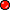   Доступ к нежелательному содержимому. Ведь сегодня дела обстоят таким образом, что любой ребенок, выходящий в Интернет, может просматривать любые материалы. А это насилие, наркотики порнография, страницы подталкивающие молодежь к самоубийствам, анорексии (отказ от приема пищи), убийствам, страницы с националистической или откровенно фашистской идеологией и многое-многое другое. Ведь все это доступно в Интернет без ограничений. Часто бывает так, что просмотр этих страниц даже не зависит от ребенка, ведь на многих сайтах отображаются всплывающие окна, содержащие любую информацию, чаще всего порнографического характера.  Контакты с незнакомыми людьми с помощью чатов или электронной почты. Все чаще и чаще злоумышленники используют эти каналы для того, чтобы заставить детей выдать личную информацию. В других случаях это могут быть педофилы, которые ищут новые жертвы. Выдавая себя за сверстника жертвы, они могут выведывать личную информацию и искать личной встречи.  Неконтролируемые покупки. Не смотря на то, что покупки через Интернет пока еще являются экзотикой для большинства из нас, однако недалек тот час, когда эта угроза может стать весьма актуальной.     Интернет это прекрасное место для общения, обучения и отдыха. Но стоит понимать, что наш реальный мир, всемирная паутина так же может быть весьма и весьма опасна. 